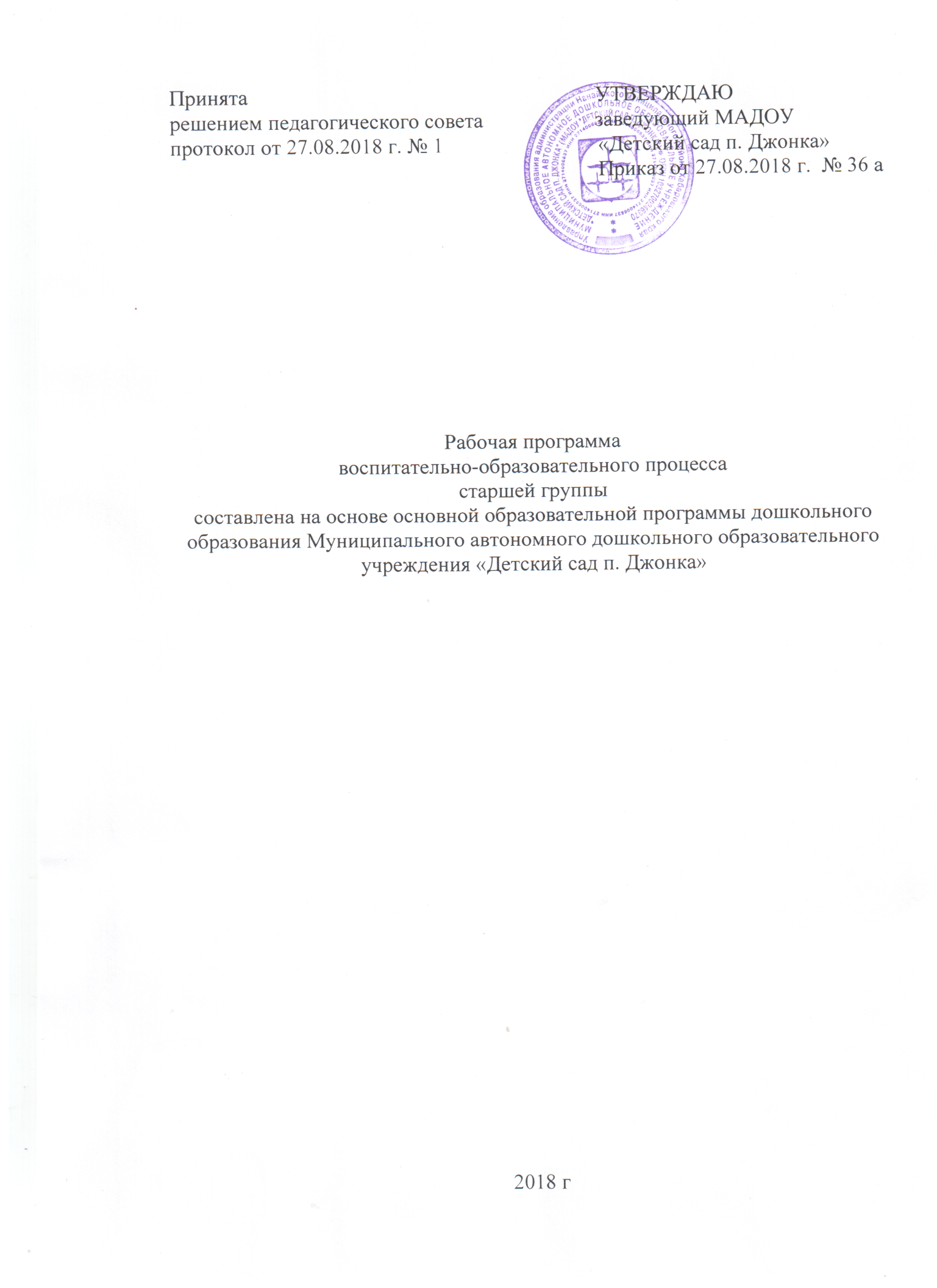 I Целевой разделПояснительная записка.Рабочая программа по развитию детей старшей группы разработана в соответствии с основной общеобразовательной программой МАДОУ «Детский сад п. Джонка», в соответствии с введением в действие ФГОС дошкольного образования. Основная образовательная программа муниципального автономного дошкольного образовательного  учреждения  «Детский сад п. Джонка» (далее – Программа)  разработана в соответствии с  федеральным государственным образовательным стандартом дошкольного образования(приказ № 115 от 17.10.2013г.), с учётом «Примерной основной образовательной  программы дошкольного образования» одобрена решением федерального учебно-методического объединения по общему образованию(протокол от 20 мая 2015 г. № 2/15) и на основе образовательной программы дошкольного образования  «От рождения до школы» под ред. Н.Е. Вераксы, Т.С. Комаровой, М.А. Васильевой-3-е изд., испр. и доп. 2015гРабочая программа по развитию детей старшей группы обеспечивает разностороннее  развитие детей в возрасте от 5 до 6 лет  в различных видах деятельности и охватывает следующие структурные единицы, представляющие определённые направления развития и образования детей (далее образовательные области):социально-коммуникативное развитие;познавательное развитие;речевое развитие;художественно-эстетическое развитие;физическое развитие.Цель программы: создание благоприятных условий для полноценного проживания ребенком дошкольного детства, формирование основ базовой культуры личности, всесороннее развитие психических и физических качеств в соответствии с возрастными и индивидуальными особенностями, подготовка к жизни в современном обществе, формирование предпосылок к учебной деятельности,  обеспечение безопасности жизнедеятельности дошкольникаЗадачи программы:1. Охрана и укрепление физического и психического здоровья детей, в том числе их эмоционального благополучия;2. Обеспечение равных возможностей для полноценного развития детей в возрасте от 5 до 6 лет независимо от пола, нации, языка, социального статуса, психофизиологических и других особенностей (в том числе ограниченных возможностей здоровья).3.Обеспечение преемственности целей, задач и содержания программы и программ начального общего образования.4. Создание благоприятных условий развития детей в соответствии с их возрастными и индивидуальными особенностями и склонностями, развития способностей и творческого потенциала каждого ребенка как субъекта отношений с самим собой, другими детьми, взрослыми и миром.5.Объединение обучения и воспитания в целостный образовательный процесс на основе духовно-нравственных и социокультурных ценностей и принятых в обществе правил и норм поведения в интересах человека, семьи, общества.6. Формирование общей культуры личности детей, в том числе ценностей здорового образа жизни, развития их социальных, нравственных, эстетических, интеллектуальных, физических качеств, инициативности, самостоятельности и ответственности ребенка, формирования предпосылок учебной деятельности.7. Формирование образовательной среды, соответствующей возрастным, индивидуальным, психологическим и физиологическим особенностям детей, с максимальным привлечением к сетевому взаимодействию объектов социокультурного окружения и их ресурсов. 8.Обеспечение психолого-педагогической поддержки семьи и повышения компетентности родителей (законных представителей) в вопросах развития и образования, охраны и укрепления здоровья детей.Значимые для разработки и реализации Программы характеристики, в том числе и характеристики особенностей развития детей раннего и дошкольного возрастаПри разработке программы учитывались следующие значимые характеристики: - демографическая характеристика;- контингент воспитанников;  - характеристика социокультурной среды- характеристики особенностей развития детей;Демографическая характеристикаПриродное, культурно-историческое, социально-экономическое своеобразие местности предопределяет отбор содержания с учетом региональных особенностей, усвоение которого позволяет ребенку адаптироваться к условиям жизни в ближайшем социуме, проникнуться любовью к родной земле, развить представления о рациональном использовании природных богатств, об охране окружающей среды, что способствует формированию у дошкольников духовно-нравственных ориентаций, развитию их творческого потенциала, толерантности в условиях многонациональной среды. Демографические. Обучение и воспитание в ДОУ осуществляется на русском языке (в соответствии с ФГОС ДО и Уставом ДОУ). Этнический состав семей воспитанников в основном имеет однородный характер, основной контингент - дети из русскоязычных семей. Национально-культурные. Содержание дошкольного образования в  ДОУ включает в себя вопросы истории и культуры родного села, района, края, природного, социального и рукотворного мира, который с детства окружает маленького ребенка. Поликультурное воспитание дошкольников строится на основе изучения национальных традиций русского и других народов, живущих в Хабаровском крае. Воспитанники знакомятся с самобытностью и уникальностью их национальной культуры (знакомство с народными играми, народными игрушками, приобщение к музыке, устному народному творчеству, художественной литературе, декоративно-прикладному искусству и живописи разных народов и т.д.). Представление о малой родине является содержательной основой для осуществления разнообразной детской деятельности. Поэтому данное содержание интегрируется практически со всеми образовательными областями: - в процессе двигательной деятельности - приобщаются к подвижным и спортивным играм народов Сибири и Дальнего Востока; - в процессе образовательной деятельности по познавательному развитию дети знакомятся с климатическими особенностями, явлениями природы, характерными для местности, в которой проживают, животным и растительным миром; - в процессе образовательной деятельности по речевому развитию детей знакомят с литературными произведениями, раскрывающими ребенку мир дальневосточной природы, окружающих предметах, отношений с людьми, представляющими для ребенка особую эмоционально-жизненную ценность. Прежде всего, это сказки – мифы народов Сибири и Дальнего Востока, а так же произведения дальневосточных писателей и поэтов. - в процессе образовательной деятельности по художественно-эстетическому развитию детей знакомят со спецификой декоративно-прикладного искусства Дальневосточного региона, а так же с достижениями современного искусства; дети изображают зверей, птиц, домашних животных, растения родного края и др.; детей знакомят с музыкальными произведениями дальневосточных композиторов, фольклором, танцами и музыкальными играми народов Сибири и Дальнего Востока. Климатические. Особенности осуществления образовательного процесса строятся в соответствии с климатическими условиями Дальнего Востока. Процесс воспитания и развития в детском саду является непрерывным, но, тем не менее, график образовательного процесса составляется в соответствии с выделением двух периодов: - холодный период: учебный год (сентябрь-май), составляется определенный режим дня и расписание организованных образовательных форм; - летний период: оздоровительный (июнь-август), для которого составляется другой режим дня, осуществляется оздоровительная и культурно-досуговая деятельность, а также увеличивается продолжительность прогулок. Учитываются: время начала и окончания тех или иных сезонных явлений и интенсивность их протекания; состав флоры и фауны; длительность светового дня; погодные условия. Эти факторы учитываются при составлении режима дня и плана работы ДОУ. МАДОУ работает в условиях 10-часового пребывания детей, в режиме 5-дневной рабочей недели. Функционирует    одна разновозрастная группа детей.  Программа реализуется в течение всего времени пребывания детей.Характеристика социокультурной средыСегодня не менее  важно  обеспечить  социокультурную  среду  сопровождения  личности дошкольника, что будет обеспечивать в целом более качественный уровень образования. В  условиях  гуманизации  образования,  демократических  преобразований  главное  в социокультурной среде  —  обеспечить личностно ориентированное сопровождение ребенка, его образование.  Личностно  ориентированное  образование  —  образование,  обеспечивающее развитие и саморазвитие личности ребенка с выявлением его индивидуальных особенностей как субъекта  познания  и  предметной  деятельности.  Оно  основывается  на  признании  за  каждым ребенком  права  выбора  собственного  пути  развития  через  создание  альтернативных  форм обучения.  Личностно  ориентированное  обучение  предоставляет  каждому  воспитаннику, опираясь  на  его  способности,  склонности,  интересы  и  субъективный  опыт,  возможность реализовать  себя  в  познании  и  образовательной  деятельности.     Личностно  ориентированное образование не занимается формированием личности с заданными свойствами, а создает условия для  полноценного  проявления  и,  соответственно,  развития  личностных  функций  субъекта образовательного  процесса. Основными  ценностями  гуманистического  личностно ориентированного воспитания  выступают человек как предмет воспитания; культура как среда, растящая и питающая личность; творчество как способ развития человека в культуре.Сегодня главная ценность в образовании – ребенок. Цель системы образования – создание в  дошкольном  учреждении  условий  для  развития  личности  ребенка,  для  обеспечения  трех слагаемых  его  счастья:  эмоционально-нравственной,  коммуникативной  и  интеллектуальной самостоятельности.  Личность  ребенка  –  развивающаяся  система  отношений  ребенка,  с  одной стороны, с широким  интересом к миру, а с другой  –  к себе и с самим собой.  Отношение  –  это система  связей  человека  как  личности  со  всей  действенностью.  Стержневые  виды  отношений ребенка:  отношение  к  миру,  отношение  к  знаниям,  отношение  к  труду,  отношение  к окружающим людям, отношение к себе. Создание условий  для развития личности ребенка  –  это создание условий для решения этой личностью задач на каждом возрастном этапе своей жизни. Функция педагога  –  создание необходимых условий для «само»: самоактуализации внутренних движущих сил, способностей и талантов. Но  самой  главной  ценностью  образования  является  его  индивидуализация. Индивидуализация  образования  –  это  подход  к  ребенку  и  педагогу  как  к  индивидуальностям, создание  наиболее  благоприятных  условий  для  становления  и  реализации  потенциала  каждого ребенка  и  педагога.  Но  сегодня  мы  не  можем  говорить,  что  приоритеты  индивидуальности участников образовательных отношений реализуются в полной мере.Культурная среда  –  основа  формирования  человека,  так  как  человек  является  высшей ценностью и высшей целью образования и воспитания. Культурно-созидательная  среда  МАДОУ способствует  возрождению  русской  национальной  и  региональной  культуры  и  определению путей  опережающего  влияния  образования  на  духовную  жизнь  дошкольника  посредством выращивания  культуро-образовательных  образцов.  В  связи  с  этим  в  МАДОУ  налажено взаимодействие с социальными партнёрами:МАДОУ работает в условиях 10-часового пребывания детей, в режиме 5-дневной рабочей недели. Функционирует    одна разновозрастная группа детей.  Программа реализуется в течение всего времени пребывания детей.Основными участниками реализации программы являются: дети (5-6 лет), родители (законные представители), педагоги.Контингент воспитанниковОбщая численность воспитанников 28  человек. По половой принадлежности: 11– девочек,  17– мальчиков. Национальный состав: 1 ребёнок - нанаец;детей – русские.      2 ребёнка – опекаемые.            1 ребёнок – инвалид.Социальная характеристика семей воспитанниковОбщее количество семей- 26  Детей, воспитывающихся в полных семьях 14 Детей, воспитывающихся в многодетных семьях 10 Детей, воспитывающихся в неполных семьях  12Характеристики особенностей развития детей  старшей группыВозрастные особенности развития  детей от 4 до 5 летВ игровой деятельности у детей появляются ролевые взаимодействия. Они указывают на то, что дошкольники начинают отделять себя от принятой роли. Происходит разделение игровых и реальных взаимодействий детей.Значительное развитие получает изобразительная деятельность. Рисунки у воспитанников стали предметными и детализированными. Графическое изображение человека характеризуется наличием туловища, глаз, рта, носа, волос, иногда одежды и её деталей. Усовершенствовалась техническая сторона изобразительной деятельности. Дети научились рисовать основные геометрические фигуры, вырезать ножницами, наклеивать изображения на бумагу и т.д.Усовершенствовалось и конструирование. Постройки включают в себя уже 5 – 6 деталей. В игровой деятельности дети  уже могут распределять роли до начала игры и строить своё поведение, придерживаясь роли. У детей усовершенствовалась изобразительная деятельность. Дети  рисуют  массу рисунков как в НОД по ИЗО, так и в свободной деятельности.  Проводятся выставки работ воспитанников для родителей. В конструировании воспитанники умеют анализировать условия, в которых протекает эта деятельность, используют и называют различные детали деревянного конструктора. Могут заменить детали постройки в зависимости от имеющегося материала.Дети научились конструировать из бумаги, складывая её в несколько раз (два, четыре, шесть сгибаний); из природного материала. Усовершенствовалось восприятие цвета и их оттенки, промежуточные цветовые оттенки. Дети знают форму прямоугольников, овалов, треугольников, воспринимают величину объектов, легко выстраивают в ряд – по возрастанию или убыванию – до 10 различных предметов.Продолжает развиваться образное мышление. Дети  учатся не только решать задачу в наглядном плане, но и совершать преобразования объекта, указывают, в какой последовательности объекты вступят во взаимодействие, и т.д. Кроме того, усовершенствовалось обобщение, что является основой словесно логического мышления. У большинства детей неплохо развито воображение, что позволяет детям сочинять достаточно оригинальные и последовательно разворачивающиеся истории. Усовершенствовалась речь, в том числе её звуковая сторона. Дети правильно воспроизводят шипящие, свистящие и сонорные звуки. Развит фонематический слух, интонационная выразительность речи при чтении стихов в сюжетно-ролевой игре и в повседневной жизни, грамматический строй речи. Дети используют практически все части речи, активно занимаются словотворчеством. Богаче стала лексика: активно используются синонимы и антонимы.У большинства воспитанников усовершенствовалась и связная речь. Дети научились пересказывать, рассказывать по картинке, передавая не только главное, но и детали.Возрастные особенности развития  детей от 6 до 7 летИгровые действия детей стали более сложными, приобрели особый смысл, игровое пространство усложнилось; Образы из окружающей жизни и литературных произведений, передаваемые детьми в изобразительной деятельности, стали сложнее. Рисунки приобрели более детализированный характер, обогатилась их цветовая гамма. Изображение человека стало более детализированным и пропорциональным. Дети в значительной степени освоили конструирование из строительного материала. Усложнились конструирование из природного материала.  Сформировались навыки обобщения и рассуждения, но они в значительной степени ещё ограничиваются наглядными признаками ситуации.Продолжает развиваться воображение. В развитие речи есть свои достижения: усовершенствовалась её звуковая сторона, грамматический строй, лексика, связная речь. В высказываниях детей отражаются как расширяющийся словарь, так и характер обобщений, формирующихся в этом возрасте. Дети начали активно употреблять обобщающие существительные, синонимы, антонимы, прилагательные и т.д. У детей сформировались умения и навыки, необходимые для осуществления учебной деятельности, в результате которой они умеют работать по правилам, образцам, слушать взрослых и выполнять их инструкции, принимают живое, заинтересованное участие в образовательном процессе.Ребята овладели способами действий, у них развиты ориентировочные, поисковые, контрольные и оценочные операции. Появился интерес к приобретению знаний, т.е. развиваются мотивы учения (любознательность, умственная активность, познавательные интересы).У большинства детей сформирована мотивационная готовность. Волевая готовность в основном имеет средний и высокий уровни, интеллектуальная.1.2. Планируемые результаты освоения ПрограммыЦелевые ориентиры5 лет- имеет представления о своей семье, её составе, отношениях;-  имеет  представления  о  нескольких  профессиях  –  целях  деятельности,  орудиях труда, названиях; - с удовольствием играет в компании 1-3 сверстников, разворачивает ролевые диалоги; - внимателен к словам и рассказам взрослого;- внимателен к этической стороне поступков людей в сказках, оценивает героев и поступки как хорошие и плохие, стремится быть хорошим; - эмоционально  отзывается  на  некоторые  произведения  разных  видов  искусства  и красоту окружающего мира; - открыто проявляет собственные чувства и эмоции.6 лет- способен управлять своим двигательным поведением и проявлениями- эмоциональных реакций; - проявляет  интерес  к  мнению  и  позиции  взрослого,  задает  много  вопросов, любит  слушать рассказы взрослого о жизни; - внимателен к проявлениям чувств и эмоций других людей;-  имеет собственную сферу познавательных интересов;- способен играть в различные игры с правилами, выполняя их7 лет- Хочет взрослеть;- Способен управлять своим двигательным поведением и проявлениями эмоциональных реакций; - Проявляет  интерес  к  мнению  и  позиции  взрослого,  задает  много  вопросов, любит  слушать рассказы взрослого о жизни; - Расставляет картинки по порядку следования сюжетов; -Называет части суток: утро, вечер, день, ночь;- Отвечает на вопросы: «Что произошло вчера (сегодня)? Что мы планируем делать завтра?» - Показывает  предмет,  который  находится  над…,  под…,перед…,  за…,  около…(например, игрушечного стола); - Отвечает  на  вопрос:  «Что  находится  спереди  –  сзади  (наверху  –  внизу,  близко  –далеко)  от тебя?»; - Производит классификацию по одному признаку или свойству;- Выстраивает ряд по возрастанию (убыванию) какого-либо признака;- Выполняет задание: «Посчитай, пожалуйста, до скольких можешь»;- Отвечает на вопрос: «Каким по счету стоит мишка?»;- Отвечает на вопрос: «Какая это цифра?»;- Называет предлагаемую ему фигуру (круг, треугольник, четырехугольник, квадрат);   - Называет цвет предлагаемой ему фигуры;-  Называет, что на картинке лишнее (четыре предмета);- Отвечает на вопросы: «Какая полоска бумаги длиннее? Какая короче?»;- Отвечает на вопросы: «Сколько тебе лет? Когда у тебя день рождения?»;- Называет одним словом, что перечисляется (обобщающие понятия);- Отвечает на вопросы: «Какое сейчас время года? Сколько времен года? Какие ты знаешь?»; - Отвечает  на  вопросы:  «  Какой  сейчас  месяц?  Какие  месяцы  ты  знаешь?  Какой  будет следующий? Какой сегодня день недели? Какое сегодня число?»; - Рассказывает историю по картинкам;- Рассказывает, чем похожи и чем отличаются два предмета.Целевые ориентиры для части Программы, формируемой участниками образовательных отношений:- у ребенка сформированы интегративные качества – любознательность и активность; -  ребенок  способен  управлять  своим  поведением  и  планировать  свои  действия  на  основе первичных ценностных представлений;-ребенок способен соблюдать общепринятые нормы и правила поведения;-  ребенок  имеет  представления  о  себе,  семье,  обществе  (ближайшем  социуме),  родном  селе, районе,  крае,  государстве  (стране),  мире  природы  Хабаровского  края,  -  ребенок  проявляет интерес к истории своей малой Родины, умеет видеть историю вокруг себя (в названиях улиц и др.);-ребенок  имеет  представления  о  народностях  разных  национальностей,  проживающих  натерритории края, владеет необходимыми умениями и навыками;-ребенок   проявляет  интерес  к  декоративно-прикладному  искусству  жителей  России  и Приамурья, бережное отношение к окружающей среде и рукотворному миру.1.3. Внутренняя система оценки (развивающее оценивание) качества образовательной деятельности по ПрограммеНормативной  основой  внутренней  системы  оценки  качества  образования  (далее  – ВСОКО) являются: -  Федеральный закон Российской Федерации от 29.12.2012 г. № 273-ФЗ «Об образовании в Российской Федерации»; -  Федеральный  государственный  образовательный  стандарт  дошкольного  образования, утвержденный  приказом  Министерства  образования  и  науки  Российской  Федерации  от 17.10.2013 г. №1155; -  Порядок  организации  и  осуществления  образовательной  деятельности  по  основным общеобразовательным  программам  -  образовательным  программам  дошкольного  образования, утвержденный  приказом  Министерства  образования  и  науки  Российской  Федерации  от 30.08.2013 г. № 1014 г.; -  Порядок  проведения  самообследования  образовательной  организацией,  утвержденный приказом Министерства образования и науки Российской Федерации от 14.06.2013 №462; -  Показатели  деятельности  образовательной  организации,  подлежащей самообследованию,  утвержденные  приказом  Министерства  образования  и  науки  Российской Федерации от 10.10.2013 №1324. ВСОКО  предназначена  для  управления  качеством  образования  в  МАДОУ,  обеспечения участников  образовательных  отношений  и  общества  в  целом  объективной  и  достоверной информацией о качестве образования, предоставляемого ДОУ, о тенденциях ее развития. Цель  функционирования   внутренней  системы  оценки  качества  образовательной деятельности по Программе заключается в выявлении степени соответствия требованиям ФГОС ДО: - образовательных программ дошкольного образования, реализуемых ДОУ; - результатов освоения Программы; - условий реализации Программы.  ВСОКО  выполняется самостоятельно  МАДОУ с помощью процедур самообследования и мониторинга. Самообследование проводится  ежегодно в августе. В процессе самообследования проводится оценка образовательной деятельности, системы управления организации, содержания подготовки  воспитанников,  организации  образовательной  деятельности,  качества  кадрового, учебно-методического,  библиотечно-информационного  обеспечения,  материально-технической базы, функционирования внутренней системы оценки качества образования.В процессе анализа Программы изучаются: а) формы обучения по Программе; б)соответствие структуры Программы  и ее объема требованиям ФГОС ДО, а именно: -  наличие  основных  разделов:  целевого,  содержательного  и  организационного;  их соответствие по структуре и содержанию требованиям ФГОС ДО; - наличие краткой презентации, ее соответствие требованиям ФГОС ДО; в) соответствие содержания Программы требованиям ФГОС ДО: -  соответствие  направлениям  развития  и  образования  детей  (социально-коммуникативному, познавательному, речевому, художественно-эстетическому, физическому); -  учет  возрастных  и  индивидуальных  особенностей  детей  при  разработке  содержания Программы и видов деятельности; -  наличие  содержания  коррекционной  работы  и/или  инклюзивного  образования,  если планируется ее освоение детьми с ОВЗ, его соответствие требованиям ФГОС ДО. В процессе анализа условий реализации Программы изучается: -  соответствие  психолого-педагогических,  кадровых,  материально-технических  и финансовых  условий,  а  также  развивающей  предметно-пространственной  среды  требованиям ФГОС ДО, в том числе для детей с ОВЗ. Программой не предусматривается оценивание качества образовательной деятельности  МАДОУ на основе достижения детьми планируемых результатов освоения Программы. Целевые ориентиры, представленные в Программе: - не подлежат непосредственной оценке; - не являются непосредственным основанием оценки как итогового, так и промежуточного уровня развития детей; -  не  являются  основанием  для  их  формального  сравнения  с  реальными  достижениями детей; -  не  являются  основой  объективной  оценки  соответствия  установленным  требованиям образовательной деятельности и подготовки детей; - не являются непосредственным основанием при оценке качества образования. Система оценки качества дошкольного образования: -  сфокусирована на оценивании психолого-педагогических и других условий реализации Программы  по пяти образовательным областям, определенным ФГОС ДО; -  учитывает  образовательные  предпочтения  и  удовлетворенность  дошкольным образованием со стороны семьи ребенка; - исключает использование оценки индивидуального развития ребенка в контексте оценки работы ДОУ; -  исключает  унификацию  и  поддерживает  вариативность  программ,  форм  и  методов дошкольного образования; -  способствует  открытости  по  отношению  к  ожиданиям  ребенка,  семьи,  педагогов, общества и государства;-  включает  как  оценку  педагогами  ДОУ  собственной  работы,  так  и  независимую профессиональную и общественную оценку условий образовательной деятельности в ДОУ; -  использует  единые  инструменты,  оценивающие  условия  реализации  программы  в Организации, как для самоанализа, так и для внешнего оценивания. Данные, полученные в ходе оценочных  процедур,  организуемых  и  проводимых  ДОУ,  используются  для  выработки оперативных решений и являются основой управления качеством образования в образовательной организации.II Содержательный раздел.2.1.Описание образовательной деятельности в соответствии  с  областями с учетом используемых во второй группе раннего возраста программ  и методических пособий, обеспечивающих реализацию данных программОбразовательная деятельность в старшей группе представлена в пяти образовательных областях. Обязательная часть Программы разработана и реализуется в соответствии Основной общеобразовательной программы МАДОУ «Детский сад п. Джонка»Вариативная часть программы направлена на поддержку образовательных областей обязательной части Программы и представлена парциальными программами      2.2 Особенности взаимодействия коллектива  с семьями воспитанников. Вся работа воспитателей и родителей взаимосвязана и направлена, главным образом, на полноценное развитие ребёнка: на физическое развитие и охрану здоровья; на социализацию ребёнка в обществе; на формирование нравственности и патриотизма; на развитие художественно - эстетического восприятия окружающего мира, на воспитание любви и уважения к «ближнему».  План работы с родителями в старшей группеМАДОУ «Детский сад п. Джонка»  на 2018-2019 учебный год2.3 Особенности образовательной деятельности разных видов и культурных практик.	Развитие ребенка в образовательном процессе детского сада осуществляется целостно в процессе всей его жизнедеятельности. В тоже время, освоение любого вида деятельности требует обучения общим и специальным умениям, необходимым для её осуществления.Во второй половине дня организуются разнообразные культурные практики, ориентированные на проявление детьми самостоятельности и творчества в разных видах деятельности. В культурных практиках воспитателем создается атмосфера свободы выбора, творческого обмена и самовыражения, сотрудничества взрослого и детей. Организация культурных практик носит преимущественно подгрупповой характер.2.4 Способы и направления поддержки детской инициативыРебенок дошкольного возраста неутомимый исследователь, который хочет все знать, все понять, во всем разобраться, у него своеобразное, особое видение окружающего мира, он смотрит вокруг на происходящее с восторгом и удивлением и открывает для себя чудесный мир, где много интересных предметов и вещей, событий и явлений, так много тайного и неосознанного.Активность ребенка является основной формой его жизнедеятельности, необходимым условием его развития, которая закладывает фундамент и дает перспективы роста интеллектуального, творческого потенциала ребенка, его инициативы.Специфические виды деятельности ребёнка развиваются, порой, без помощи взрослого и даже вопреки его запретам. В этом и заключается их истинно детская сущность. К таким видам деятельности относится экспериментирование и игра - важнейший вид поисковой деятельности. Экспериментирование лежит в основе любого процесса детского познания и пронизывает все сферы детской жизни. Поэтому, что бы такая «стихийная» познавательная деятельность детей приобрела осмысленность и развивающий эффект должны быть созданы условия, необходимые для развития детской инициативы.«Социально-коммуникативное развитие»4 - 5 лет Приоритетная сфера инициативы – познание окружающего мираПоощрять желание ребенка строить первые собственные умозаключения, внимательно выслушивать все его рассуждения, проявлять уважение к его интеллектуальному трудуСоздавать условия и поддерживать театрализованную деятельность детей, их стремление переодеваться («рядиться»)Обеспечить условия для музыкальной импровизации, пения и движений под популярную музыкуСоздать в группе возможность, используя мебель и ткани, создавать «дома», укрытия для игрНегативные оценки можно давать только поступкам ребенка и только «с глазу на глаз», а не на глазах у группыНедопустимо диктовать детям, как и во что они должны играть,  навязывать им сюжеты игры. Развивающий потенциал игры определяется тем, что это  самостоятельная, организуемая самими детьми деятельностьСоблюдать условия участия взрослого в играх детей: дети сами приглашают взрослого в игру или добровольно соглашаются на его участие; сюжет и ход игры, а также роль, которую взрослый будет играть, определяют дети, а не педагог; характер исполнения роли также определяется детьмиПривлекать детей к украшению группы к праздникам, обсуждая разные возможности и предложенияПобуждать детей формировать и выражать собственную эстетическую оценку воспринимаемого, не навязывая им мнения взрослыхПривлекать детей к планированию жизни группы на день5 – 6 лет Приоритетная сфера инициативы – внеситуативно-личностное общениеСоздавать в группе положительный психологический микроклимат, в равной мере проявляя любовь и заботу ко всем детям: выражать радость при встрече; использовать ласку и теплое слово для выражения своего отношения к ребенкуУважать индивидуальные вкусы и привычки детейПоощрять желания создавать что-либо по собственному замыслу; обращать внимание детей на полезность будущего продукта для других или ту радость, которую он доставит кому-то (маме, бабушке, папе, другу)Создавать условия для разнообразной самостоятельной творческой деятельности детейПри необходимости помогать детям в решении проблем  организации игрыПривлекать детей к планированию жизни группы на день и на более отдаленную перспективуОбсуждать выбор спектакля для постановки, песни, танца и т.п.Создавать условия и выделять время для самостоятельной творческой или познавательной  деятельности детей по интересам6 – 8 лет Приоритетная сфера инициативы – научениеВводить  адекватную оценку результата деятельности ребенка с одновременным признанием его усилий и указанием возможных путей и способов совершенствования продуктаСпокойно реагировать на неуспех ребенка и предлагать несколько вариантов исправления работы: повторное исполнение спустя некоторое время, доделывание, совершенствование деталей и т.п.Рассказывать детям о трудностях, которые вы сами испытывали при обучении новым видам деятельностиСоздавать ситуации, позволяющие ребенку реализовать свою компетентность, обретая уважение и признание взрослых и сверстниковОбращаться к детям с просьбой показать воспитателю и научить его тем индивидуальным достижениям, которые есть у каждогоПоддерживать чувство гордости за свой труд и удовлетворения его результатамиСоздавать условия для разнообразной самостоятельной творческой деятельности детейПри необходимости помогать детям в решении проблем при организации игрыПривлекать детей к планированию жизни группы на день, неделю, месяц. Учитывать и реализовать их пожелания и предложенияСоздавать условия и выделять время для самостоятельной творческой или познавательной  деятельности детей по интересам «Речевое развитие»4 - 5 лет Приоритетная сфера инициативы – познание окружающего мираПоощрять желание ребенка строить первые собственные умозаключения, внимательно выслушивать все его рассуждения, проявлять уважение к его интеллектуальному трудуСоздавать условия и поддерживать театрализованную деятельность детей, их стремление переодеваться («рядиться»)Недопустимо диктовать детям, как и во что они должны играть,  навязывать им сюжеты игры. Развивающий потенциал игры определяется тем, что это  самостоятельная, организуемая самими детьми деятельностьСоблюдать условия участия взрослого в играх детей: дети сами приглашают взрослого в игру или добровольно соглашаются на его участие; сюжет и ход игры, а также роль, которую взрослый будет играть, определяют дети, а не педагог; характер исполнения роли также определяется детьмиПобуждать детей формировать и выражать собственную эстетическую оценку воспринимаемого, не навязывая им мнения взрослыхПривлекать детей к планированию жизни группы на день5 – 6 лет Приоритетная сфера инициативы – внеситуативно-личностное общениеСоздавать в группе положительный психологический микроклимат, в равной мере проявляя любовь и заботу ко всем детям: выражать радость при встрече; использовать ласку и теплое слово для выражения своего отношения к ребенкуУважать индивидуальные вкусы и привычки детейСоздавать условия для разнообразной самостоятельной творческой деятельности детейПри необходимости помогать детям в решении проблем  организации игрыПривлекать детей к планированию жизни группы на день и на более отдаленную перспективуОбсуждать выбор спектакля для постановки, песни, танца и т.п.Создавать условия и выделять время для самостоятельной творческой или познавательной  деятельности детей по интересам6 – 8 лет Приоритетная сфера инициативы – научениеВводить адекватную оценку результата деятельности ребенка с одновременным признанием его усилий и указанием возможных путей и способов совершенствования продуктаСпокойно реагировать на неуспех ребенка и предлагать несколько вариантов исправления работы: повторное исполнение спустя некоторое время, доделывание, совершенствование деталей и т.п.Рассказывать детям о трудностях, которые вы сами испытывали при обучении новым видам деятельностиСоздавать ситуации, позволяющие ребенку реализовать свою компетентность, обретая уважение и признание взрослых и сверстниковОбращаться к детям с просьбой показать воспитателю и научить его тем индивидуальным достижениям, которые есть у каждогоСоздавать условия для разнообразной самостоятельной творческой деятельности детейПри необходимости помогать детям в решении проблем при организации игрыПривлекать детей к планированию жизни группы на день, неделю, месяц. Учитывать и реализовать их пожелания и предложенияСоздавать условия и выделять время для самостоятельной творческой или познавательной  деятельности детей по интересам «Познавательное развитие»4 - 5 лет: Создавать условия для проявления познавательной активности детейИспользовать в работе с детьми методы и приемы, активизирующие детей на самостоятельную поисковую деятельность (детское экспериментирование)Поощрять возникновение у детей индивидуальных познавательных интересов и предпочтений, активно использовать их в индивидуальной работе с каждым ребёнком5 - 8 лет:Развивать и поддерживать активность, инициативность и самостоятельность в познавательной (поисковой) деятельностиПоощрять и поддерживать индивидуальные познавательные интересы и предпочтения«Художественно-эстетическое развитие»4 - 5 лет:Читать и рассказывать детям по их просьбе, включать музыку5 - 8 лет: Устраивать выставки и красиво оформлять постоянную экспозицию работОрганизовывать концерты для выступления детей и взрослых.2.5. Организация образовательной деятельности с учетом национальных и  социокультурных практикОсуществление  образовательной деятельности  с  учетом  специфики климатических,  национально-культурных,  демографических,  и  других  условий направлено  на  развитие  личности  ребенка  в  контексте  детской  субкультуры, сохранение  и  развитие  индивидуальности,  достижение  ребенком  уровня психофизического  и  социального  развития,  обеспечивающего  успешность познания  мира  ближайшего  окружения  через  разнообразные  виды  детских деятельностей. Построение образовательной деятельности с учетом особенностей Дальневосточного региона дает детям дошкольного возраста первоначальные представления основ региональной культуры на основе краеведения. Развивает у дошкольников интерес к малой родине, ее культурно-историческим и природным особенностям. Реализация регионального содержания образования осуществляется в четырех направлениях: природно-климатические особенности родного края, национально-культурные и исторические особенности края, ценностно-смысловая взаимосвязь поколений и символика края. Введение в образовательный процесс краеведческого материала оказывает положительный эффект на развитие музейной педагогики, способствует привлечению детей к участию в праздниках села, народных праздниках. Условия реализации регионального компонента предусматривают ознакомление дошкольников с родным краем через естественное вхождение в целостный образовательный процесс, который выстраивается на основе определения доминирующих целей базовой программы, решаемых на фоне краеведческого материала. Установление связи поколений и познание ближайшего окружения обязательно связывается с культурными традициями прошлого. В основу реализации регионального компонента положены следующие принципы: - Принцип развивающего обучения. Правильно организованное обучение «ведет» за собой развитие. (Л. С. Выготский). - Принцип взаимодействия с социальными институтами. Реализуется в сотрудничестве с семьёй, библиотекой, музеем школы и т. п., в естественном включении краеведческого материала в Программу. Ознакомление с родным краем стало стержнем вокруг которого интегрируются все виды детской деятельности: -Принцип личностно-ориентированного общения. Партнерство, соучастие и взаимодействие — приоритетные формы общения педагога с детьми.- Принцип тематического планирования материала предполагает подачу изучаемого материала по тематическим блокам или направлениям; Принцип наглядности — широкое представление соответствующей изучаемому материалу наглядности: иллюстрации, слайды, фотографии родных пейзажей, памятников, достопримечательностей и т. д.-Принцип последовательности предполагает планирование изучаемого познавательного материала последовательно (от простого к сложному).- Принцип занимательности - изучаемый материал должен быть интересным, увлекательным для детей, этот принцип формирует у детей желание выполнять предлагаемые виды непосредственно образовательной деятельности, стремиться к достижению результата. Реализация содержания идет в следующих направлениях:1. Природно-климатические особенности родного края. В этом блоке дети знакомятся с природно-экологическим своеобразием края, где рассматривается флора и фауна региона, экологические проблемы и природные богатства, дошкольники получают сведения о географических и климатических особенностях своей местности, лекарственными травами, животным миром. Воспитывается умение эстетически воспринимать красоту окружающего мира, относиться к природе поэтически, эмоционально, бережно. Формируется желание больше узнать о родной природе, стать ее защитником. Приоритетными формами в реализации данного направления являются: беседы, экскурсии, акции, целевые прогулки, изготовление гербария, труд в природе, наблюдения, эксперименты и опыты, связанные с объектами природы. 2. Национально-культурные и исторические особенности края. Это направление предусматривает получение детьми краеведческих сведений о родном крае. В старших дошкольных группах дети получают представления о том, кто такие предки, что означают их фамилии, в семьях изготавливаются альбомы генеалогической направленности. Дети посещают достопримечательные места в крае знакомятся с памятниками культуры, архитектуры и искусства региона на основе слайдов и фотографий с видами города Хабаровска. У детей формируются представления о том, что в родном крае проживают люди разных национальностей, с самобытными, равноправными культурами, закладываются основы гражданско-патриотических чувств: любовь, гордость и уважение к своему региону, народу, его культуре. Реализация данного направления в работе с детьми осуществляется в форме наблюдений, экскурсий, бесед, видео просмотров, посещения виртуальных музеев рассматривания макетов, оформления стендов, выставок, организации конкурсов. 3. Ценностно-смысловая взаимосвязь поколений. Этот блок рассматривается в трех проекциях. Защитники Отечества: Дети получают сведения о современных солдатах-земляках, проходящих срочную службу в Российской армии, о почетной обязанности молодых парней служить Отечеству, защищать Родину. Используются слайды и фотографии о солдатах-земляках героически воевавших в Чечне, Дагестане. Ветераны и труженики края: Реализация работы в данном направлении осуществляется в форме видео просмотров экспонатов музеев. Дети, знакомятся с материалами экспозиций «Боевой славы» и «Трудовой славы» в разные временные отрезки эпох, знакомятся с некоторыми видами боевого оружия и предметами обмундирования солдат времен Великой Отечественной войны, боевыми и трудовыми наградами, некоторыми видами сельскохозяйственных орудий труда и техники, стендами с портретами героев войны и труда, с которыми дети знакомятся в детском саду.Знаменитые люди края: Дошкольники получают краткие сведения о людях края известных в настоящее время. (спортсменами, политиками, музыкантами и др.) Традиционно перед празднованием 9 мая дети вносят посильный вклад в наведение порядка и чистоты на памятниках воинам, возлагают букеты с цветами к подножию монументов, готовят подарки и концертные номера и поздравляют ветеранов на дому. Символика края. Реализация регионального компонента в данном направлении предусматривает знакомство дошкольников с гербом, флагом, гимном Хабаровского края, Нанайского района. Дети получают сведения о цветах герба и флага, о значении изображаемых на них символов. Воспитываются нравственно- патриотические чувства: гордость за свою малую родину, желание сделать ее лучше, формируется осознание личной причастности к жизни края. Реализация данного направления работы предъявляет особые требования к организации предметно-развивающей среды. В групповой комнате расположены уголки социально- нравственного воспитания (фотоальбомы семьи, фотографии детского сада и ближайших к нему объектов)- для детей младшего дошкольного возраста, уголки нравственно-патриотического воспитания и уголки регионального содержания (образцы символики края, альбомы: родословные семей воспитанников, профессии местности, родные фотопейзажи и выставки детских работ, гербарии растений Хабаровского края, дидактический  материал. Создана фонотека с записями звуков природы: шелеста листьев, плеска воды, пения местных птиц, крика диких животных края. Пополнены дидактические материалы по ознакомлению дошкольников с живой природой родного края (птицы, животные, растения, деревья и т. п.) В группе имеется полочка красоты, для выставления изделий и предметов декоративно-прикладного искусства: вышивка, посуда, народные игрушки, подборки иллюстративного материала региональной тематики и т. д. Осуществляется работа с родителями: в группе имеется информация о реализации регионального компонента, проводятся тематические родительские собрания, родители привлекаются к участию в творческих выставках региональной направленности, участвуют в экологических акциях. В рамках ФГОС ДО образовательный процесс в ДОУ строится по двум основным направлениям деятельности взрослых и детей: - непосредственно образовательная деятельность; - совместная деятельность. Расписание непосредственно образовательной деятельности составляется на основе, реализуемой в ДОУ Образовательной программы. Непосредственно образовательная деятельность регионального содержания реализуется через организацию различных видов детской деятельности или их интеграцию с использованием разнообразных форм и методов работы, выбор которых осуществляется педагогами самостоятельно в зависимости от контингента детей и решения конкретных образовательных задач в соответствии с перспективным планом. В течение дня должны реализовываться все образовательные области, как в непосредственно образовательной, так и в повседневной деятельности. Региональный компонент по своей природе многогранен, он объединяет все стороны личности: нравственную, умственную, эстетическое и физическое развитие. Предполагает воздействие на каждую из сторон для получения единого результата. Этому способствует совместная деятельность, интегрируемая в разных сочетаниях образовательных областей, включая фольклорные праздники и развлечения.  Учет региональных, национальных особенностей при интегрировании образовательных областейПатриотическое воспитание детей дошкольного возраста на примере ознакомления с                               малой родиной – краем, селом.	Основу содержания гражданско-патриотического воспитания составляют общечеловеческие ценности. Из всего спектра общечеловеческих ценностей, имеющих особое значение для содержания и организации воспитательного процесса можно выделить следующие:«Человек» - абсолютная ценность, «мера всех вещей». Сегодня гуманизму возвращается его индивидуальное начало, из средства человек становиться целью. Личность ребенка становится реальной ценностью.«Семья» - первый коллектив ребенка и естественная среда его развития, где закладываются основы будущей личности. Необходимо возрождать в людях чувства чести рода, ответственность за фамилию, перестроить взгляды на роль семьи, ее природное назначение.«Труд» - основа человеческого бытия, «вечное естественное условие человеческой жизни». Приобщение детей к труду всегда было важной частью воспитания. Задача педагога - воспитывать у детей уважение к людям, прославившим наш тульский край честным трудом.«Культура» - богатство, накопленное человечеством в сфере духовной и материальной жизни людей, высшее проявление творческих сил и способностей человека. Воспитание должно быть культуросообразно. Задача педагога - помочь воспитанникам в овладении духовной культурой своего народа, при этом надо иметь в виду, что одна из главных особенностей русского национального характера – высокая духовность.«Отечество» - единственная уникальная для каждого человека Родина, данная ему судьбой, доставшаяся от его предков. Задача педагога- воспитание уважительного, бережного отношения к истории и традициям своего народа, любви к родному краю, формирование представлений о явлениях общественной жизни , т.е. воспитание патриотических чувств.«Земля» - общий дом человечества. Это земля людей и живой природы. Важно подвести детей к пониманию, что будущее Земли зависит от того, как к ней относятся люди. На данном этапе неоценимо экологическое воспитание, формирование интереса к общечеловеческим проблемам.Компоненты патриотического воспитания:Содержательный (представления ребенка об окружающем мире):О культуре народа, его традициях, творчестве;О природе родного края и страны и деятельности человека в природе;Об истории края, села, отраженной в названиях улиц, памятников;О символике края, района, страны;Эмоционально-побудительный (эмоционально-положительные чувства ребенка к окружающему миру):Любовь и чувство привязанности к родной семье и домуИнтерес к жизни родного города и страныГордость за достижения своей страныУважение к культуре и традициям народа, к историческому прошломуВосхищение народным творчествомЛюбовь к родной природе, к родному языкуУважение к человеку-труженику и желание принимать посильное участие в трудеДеятельностный (отражение отношения к миру в деятельности)ТрудИграПродуктивная деятельностьМузыкальная деятельностьПознавательная деятельностьСодержание образовательной деятельности по ознакомлению воспитанников с Малой Родиной2.7. Коррекционная работа в МАДОУВ состав воспитанников ДОУ входит два ребенка – инвалида  с задержкой речевого развития. ребёнок данной категории обучаются по основной общеобразовательной программе ДОУ. Содержание коррекционной работы в ДОУ направлено на обеспечение коррекции недостатков в физическом развитии ребенка инвалида с нарушением речи и оказание ему помощи в освоении Программы. Коррекционную работу осуществляет воспитатель. Для правильной оценки возможностей ребенка и выявления его особых образовательных потребностей педагогом проводится педагогическое обследование.Педагогическое изучение предусматривает получение сведений о ребенке, раскрывающих знания, умения, навыки, которыми он должен обладать на определённом возрастном этапе, установление основных проблем в обучении, темпа усвоения учебного материала, выявление особенностей образовательной деятельности.Интересующие сведения педагог получает с помощью таких методов, как непосредственная беседа с ребенком и родителями, анализ работ ребенка (рисунки, поделки, и др.), педагогическое наблюдение.Педагогическое наблюдение должно быть специально спланированным, точно ориентированным и систематическим. Оно позволяет оценить степень сформированности  деятельности  в целом – её целенаправленность, организованность, произвольность, способность к планированию действий.Особенно важно наблюдение за ведущей деятельностью ребенка, его познавательной активностью, в процессе которого отмечается мотивационный аспект деятельности, свидетельствующий о личностной зрелости дошкольника.В ходе педагогического наблюдения ребенку предлагается:назвать свое полное имя, фамилию, возраст, домашний адрес;рассказать о семье, назвать имя и отчество мамы, папы, место работы родителей;назвать имя и отчество близких взрослых, имена сверстников;рассказать об основных правилах поведения на улице, в общественных местах, о любимом занятии дома и др.Полученные сведения позволяют в дальнейшем целенаправленно вносить коррективы в организацию процесса воспитания и обучения ребенка инвалида.Основная задача коррекционно-педагогической работы – создание условий для всестороннего развития ребенка инвалида, в целях обогащения его социального опыта и гармоничного включения в коллектив сверстников.Ребенок инвалид с нарушением речи осваивает основную образовательную программу ДОУ. Работа по формированию социально-коммуникативных умений носит повседневный характер и органично включается во все виды деятельности: быт, игру, обучение. Для ребенка инвалида  образовательная работа строится на близком и понятном ему материале, максимально охватывая тот круг явлений, с которыми он сталкиваются. Знакомство с новым материалом проводится на доступном ребенку уровне. Одним из важных факторов, влияющих на овладение речью, реальное использование в условиях общения, является организация слухоречевой среды в группе сада и в семье. В создании этой среды участвуют воспитатель, родители, другие взрослые и сверстники. При обучении педагог опирается на сохранные анализаторы, использует принципы наглядности, от простого к сложному. Количественные представления обогащаются в процессе различных видов деятельности. При планировании работы по формированию элементарных математических представлений продумывается объем программного материала с учетом реальных возможностей ребенка. Развитие речи у дошкольников с ОВЗ осуществляется во всех видах деятельности: игра, занятия по физическому развитию, ИЗО (рисование, лепка, аппликация, конструирование), музыка и др.; в свободный деятельности, в общении со всеми, кто окружает ребенка. Наиболее значимым видом работы по развитию речи является чтение художественной литературы. Художественная литература, являясь сокровищницей духовных богатств людей, позволяет восполнить недостаточность общения детей с ОВЗ с окружающими людьми, расширить кругозор, обогатить жизненный и нравственный опыт. Литературные произведения вовлекают детей в раздумья над поступками и поведением людей, происходящими событиями; побуждают к их оценке и обогащают эмоциональную сферу. Чтение художественной литературы имеет коррекционную направленность, так как стимулирует овладение детьми словесной речью, развитие языковой способности, речевой деятельности. Работа по речевому развитию выстраивается с ребенком индивидуально.Этап дошкольного детства — время врастания ребенка с ОВЗ в первую общественную образовательную систему — дошкольное обучение и воспитание. Для оптимального осуществления интеграции на этапе дошкольного детства необходимо соблюдать специальные условия воспитания и обучения детей с ОВЗ, организовывать безбарьерную среду их жизнедеятельности. В процессе образовательной деятельности в дошкольном учреждении сочетается индивидуальный и дифференцированный подходы; это способствует тому, чтобы все дети принимали участие в жизни коллектива.Одним из условий повышения эффективности коррекционно-педагогической работы является создание адекватной возможностям ребенка охранительно-педагогической и предметно-развивающей среды, то есть системы условий, обеспечивающих полноценное развитие всех видов детской деятельности, коррекцию отклонений высших психических функций и становление личности ребенка (физкультурно-игровые и оздоровительные сооружения, предметно-игровая, игротека, музыкально-театральная среда) Педагогом варьируются организационные формы коррекционно-образовательной работы: групповые, подгрупповые, индивидуальные.Большинству детей с ОВЗ вначале необходим адаптационный период. Адаптация — это часть приспособительских реакций ребенка, который может испытывать трудности при вхождении в интеграционное пространство (не вступает в контакт, не отпускает родителей, отказывается от еды, игрушек и др.). В адаптационный  период воспитатель проводил следующую работу:-снимался стресс,- обеспечивалось положительное эмоциональное состояние дошкольника;- создавалась спокойная обстановка;- налаживался контакт с ребенком и родителями.В соответствии с возможностями ребенка инвалида определяются методы обучения. При планировании работы  используются наиболее доступные методы: наглядные, практические, словесные. При  работе с ребенком инвалидом используются невербальные средства коммуникации, такие как пиктограммы,  календарная система (картинки — символы) и др.Методическое обеспечение коррекционной работыТ.Б.Филичева, Т.В.Туманова  «Дети с фонетико-фонематическим недоразвитием» М.: «Издательство ГНОМ и Д» 2000Филичева Т.Е., Чиркина Г.В. «Воспитание и обучение детей дошкольного возраста с фонетико-фонематическим недоразвитием. Программа и методические рекомендации для дошкольного образовательного учреждения компенсирующего вида (старшая группа).» М.: Школьная пресса 2002    3.   И.А. Пазухина Автор-составитель«Давай познакомимся! Тренинговое развитие и коррекция эмоционального мира дошкольников 4 – 6 лет: пособие для практических работников детских садов» СПб.:ДЕТСТО -ПРЕСС» 2004    4. Павлова Н.Н., Руденко Л.Г.«Экспресс-диагностика в детском саду. Комплект материалов для педагогов-психологов детских дошкольных образовательных учреждений»М.: Генезис2011   5. Картушина М.Ю. «Логоритмические занятия в детском саду: Методическое пособие»М.: ТЦ Сфера 2003  6.  Смирнова Л.Н.«Логопедия в детском саду. Занятия с детьми 6-7 лет с общим недоразвитием речи: Пособия для логопедов, дефектологов и воспитателей»М.:Мозаика-Синтез  2005  7.  Кузнецова Е.В., Тихонова И.А. «Ступеньки к школе. Обучение грамоте детей с нарушениями речи. Конспекты занятий» М.: ТЦ Сфера 20003.Организационный раздел.3.1. Психолого-педагогические условия  реализации программы:1) уважение взрослых к человеческому достоинству детей, формирование и поддержка их положительной самооценки, уверенности в собственных возможностях и способностях;2) использование в образовательной деятельности форм и методов работы с детьми, соответствующих их возрастным и индивидуальным особенностям (недопустимость как искусственного ускорения, так и искусственного замедления развития детей);3) построение образовательной деятельности на основе взаимодействия взрослых с детьми, ориентированного на интересы и возможности каждого ребенка и учитывающего социальную ситуацию его развития;4) поддержка взрослыми положительного, доброжелательного отношения детей друг к другу и взаимодействия детей друг с другом в разных видах деятельности;5) поддержка инициативы и самостоятельности детей в специфических для них видах деятельности;6) возможность выбора детьми материалов, видов активности, участников совместной деятельности и общения;7) защита детей от всех форм физического и психического насилия;Условия, необходимые для создания социальной ситуации развития детей, соответствующей специфике дошкольного возраста, предполагают:1) обеспечение эмоционального благополучия через:-непосредственное общение с каждым ребенком;-уважительное отношение к каждому ребенку, к его чувствам и потребностям;2) поддержку индивидуальности и инициативы детей через:-создание условий для свободного выбора детьми деятельности, участников совместной деятельности;-создание условий для принятия детьми решений, выражения своих чувств и мыслей;-недирективную помощь детям, поддержку детской инициативы и самостоятельности в разных видах деятельности (игровой, исследовательской, проектной, познавательной и т.д.);3) установление правил взаимодействия в разных ситуациях:-создание условий для позитивных, доброжелательных отношений между детьми, в том числе принадлежащими к разным национально-культурным, религиозным общностям и социальным слоям, а также имеющими различные (в том числе ограниченные) возможности здоровья;-развитие коммуникативных способностей детей, позволяющих разрешать конфликтные ситуации со сверстниками;-развитие умения детей работать в группе сверстников;4) построение вариативного развивающего образования, ориентированного на уровень развития, проявляющийся у ребенка в совместной деятельности со взрослым и более опытными сверстниками, но не актуализирующийся в его индивидуальной деятельности (далее - зона ближайшего развития каждого ребенка), через:-создание условий для овладения культурными средствами деятельности;-организацию видов деятельности, способствующих развитию мышления, речи, общения, воображения и детского творчества, личностного, физического и художественно-эстетического развития детей;-поддержку спонтанной игры детей, ее обогащение, обеспечение игрового времени и пространства;-оценку индивидуального развития детей;5) взаимодействие с родителями (законными представителями) по вопросам образования ребенка, непосредственного вовлечения их в образовательную деятельность, в том числе посредством создания образовательных проектов совместно с семьей на основе выявления потребностей и поддержки образовательных инициатив семьи.3.2. Организация развивающей предметно-пространственной средыРазвивающая среда в ДОУ — комплекс психолого-педагогических условий развития интеллектуальных и творческих способностей в организованном пространстве. Цель создания развивающей предметно-пространственной среды в ДОУ — обеспечить систему условий, необходимых для развития разнообразных видов детской деятельности.В соответствии с Программой развивающая предметно-пространственная среда обеспечивает максимальную реализацию образовательного потенциала пространства ДОУ, группы, материалов, оборудования и инвентаря для развития детей дошкольного возраста в соответствии с особенностями каждого возрастного этапа, охраны и укрепления их здоровья, учета особенностей и коррекции недостатков их развития. Развивающая предметно-пространственная среда обеспечивает возможность общения и совместной деятельности детей и взрослых, двигательной активности детей, а также возможности для уединения. Развивающая предметно-пространственная среда обеспечивает: - реализацию Программы; - учитывает национально-культурные, климатические условия, в которых осуществляется образовательная деятельность; - учитывает возрастные и индивидуальные особенности детей. Развивающая предметно-пространственная среда ДОУ: - содержательно-насыщенная, - трансформируемая, - полифункциональная, - вариативная, - доступная, - безопасная, - здоровьесберегающая. Насыщенность среды соответствует возрастным возможностям детей и содержанию Программы. Образовательное пространство оснащено средствами обучения и воспитания (в том числе техническими), соответствующими материалами, в том числе расходным игровым, спортивным, оздоровительным оборудованием, инвентарем (в соответствии со спецификой Программы). Организация образовательного пространства и разнообразие материалов, оборудования и инвентаря  в групповом помещении в соответствии с Программой обеспечивают: - игровую, познавательную, исследовательскую и творческую активность всех воспитанников, экспериментирование с доступными детям материалами (в том числе с песком и водой); - двигательную активность, в том числе развитие крупной и мелкой моторики, мимической, артикуляционной моторики, участие в подвижных играх и соревнованиях; - эмоциональное благополучие детей во взаимодействии с предметно-пространственным окружением; - возможность самовыражения детей. Трансформируемость пространства обеспечивает возможность изменений предметно-пространственной среды в зависимости от образовательной ситуации, в том числе от меняющихся интересов и возможностей детей; Полифункциональность материалов обеспечивает: - возможность разнообразного использования различных составляющих предметной среды, например, детской мебели, матов, мягкихмодулей, ширм и т.д.;- наличие в ДОУ и группе полифункциональных (не обладающих жестко закрепленным способом употребления) предметов, в том числе природных материалов, пригодных для использования в разных видах детской активности (в том числе в качестве предметов-заместителей в детской игре).Вариативность среды обеспечивает:- наличие в группе различных пространств (для игры, конструирования, уединения и пр.), а также разнообразных материалов, игр, игрушек и оборудования, обеспечивающих свободный выбор детей;- периодическую сменяемость игрового материала, появление новых предметов, стимулирующих игровую, двигательную, познавательную и исследовательскую активность детей.Доступность среды обеспечивает:- доступность для воспитанников, в том числе детей с ограниченными возможностями здоровья и детей-инвалидов, всех помещений, где осуществляется образовательная деятельность;- свободный доступ детей, в том числе детей с ограниченными возможностями здоровья, к играм, игрушкам, материалам, пособиям, обеспечивающим все основные виды детской активности;- исправность и сохранность материалов и оборудования.Безопасность предметно-пространственной среды предполагает соответствие всех ее элементов требованиям по обеспечению надежности и безопасности их использования.Оборудование помещений ДОУ безопасно, соответствует здоровьесберегающему и развивающему принципам. Мебель соответствует росту и возрасту детей, игрушки — обеспечивают максимальный для данного возраста развивающий эффект.Организованная развивающая предметно-пространственная среда в группе  создает возможности для успешного преодоления отставания в развитии, позволяет ребенку инвалиду  проявлять свои способности не только в организованной образовательной, но и в свободной деятельности, стимулирует развитие творческих способностей, самостоятельности, инициативности, помогает утвердиться в чувстве уверенности в себе, а значит, способствует всестороннему гармоничному развитию личности. Предметно-развивающее пространство организовано таким образом, чтобы каждый ребенок имел возможность упражняться в умении наблюдать, запоминать, сравнивать, добиваться поставленной цели под наблюдением взрослого и под его недирективным руководством.Развивающая предметно-пространственная среда позволяет предусмотреть сбалансированное чередование специально организованной образовательной и нерегламентированной деятельности детей, время для которой предусмотрено в режиме дня в утренний, и в вечерний отрезки времени.Обстановка, созданная в групповом помещении уравновешивает эмоциональный фон каждого ребенка, способствует его эмоциональному благополучию. Эмоциональная насыщенность — одна из важных составляющих развивающей среды. Учитывается то, что ребенок скорее и легче запоминает яркое, интересное, необычное. Разнообразие и богатство впечатлений способствует эмоциональному и интеллектуальному развитию.В группе светло и радостно, задача воспитателя - максимально приблизить обстановку к домашней, чтобы снять стрессообразующий фактор.Группу посещают моторнонеловкие, плохо координированные дети, поэтому особое внимание уделено соблюдению правил охраны жизни и здоровья детей. Групповое помещение  не загромождено мебелью, в ней достаточно места для передвижений детей, мебель закреплена, острые углы и кромки мебели закруглены. Пространство группы организовано в виде хорошо разграниченных зон («центры развития», «уголки»), оснащенных большим количеством развивающих материалов (книги, игрушки, материалы для творчества, развивающее оборудование и пр.). Все предметы доступны детям. Подобная организация пространства позволяет дошкольникам выбирать интересные для себя занятия, чередовать их в течение дня, а педагогу дает возможность эффективно организовывать образовательный процесс с учетом индивидуальных особенностей детей.  Можно считать названия центров условными. Главное — их оснащенность и наполненность необходимым оборудованием и материалами. Наполнение развивающих центров и в групповом помещении соответствуют изучаемой теме и только что пройденной теме, а это значит, что каждую неделю наполнение развивающих центров частично обновляется. В старшем – замысел основывается на теме игры, поэтому разнообразная полифункциональная предметная среда пробуждает активное воображение детей, и они всякий раз по-новому перестраивают имеющееся игровое пространство, используя гибкие модули, ширмы, занавеси, кубы, стулья. Трансформируемость предметно-игровой среды позволяет ребенку взглянуть на игровое пространство с иной точки зрения, проявить активность в обустройстве места игры и предвидеть ее результаты. Развивающая предметно-пространственная среда обеспечивает доступ к объектам природного характера; побуждает к наблюдениям на участке детского сада (постоянным и эпизодическим) за ростом растений, участию в элементарном труде, проведению опытов и экспериментов с природным материалом. Развивающая предметно-пространственная среда организовывается как культурное пространство, которое оказывает воспитывающее влияние на детей (изделия народного искусства, репродукции, портреты великих людей, предметы старинного быта и пр.). Система развивающей предметной среды3.3. Планирование образовательной деятельностиОсобенности организации и проведения непрерывной непосредственно образовательной деятельностиОрганизация  образовательной  деятельности  в  2018-2019  учебном  году  в  МАДОУ  «Детский сад  п. Джонка»   регламентируется  следующими  локальными  нормативными  документами: годовым  календарным  учебным  графиком,  планом  образовательной  деятельности,  расписанием непрерывной образовательной деятельности Продолжительность  непрерывной  образовательной  деятельности  (далее  –  НОД)  зависит  от возраста детей и  соответствует требованиям  СанПиН 2.4.1.3049-13 «Санитарно-эпидемиологические требования к устройству, содержанию и организации режима работы дошкольных образовательных организаций»  утвержденным  постановлением  Главного  государственного  санитарного  врача  РФ  от 15 мая 2013г. № 26 (зарегистрировано Министерством юстиции РФ 29 мая 2013г., регистрационный №  28564),  а  также  с  учетом  изменений  в  СанПиН  2.4.1.3049-13  «Санитарно-эпидемиологические требования к устройству,  содержанию  и  организации  режима  работы  дошкольных  образовательных организаций», утверждёнными постановлением Главного государственного санитарного врача РФ от27  августа  2015г.  № 41  (зарегистрировано  в  Министерстве  юстиции РФ 4 сентября 2015 года, регистрационный N 38824 (далее – СанПиН).Воспитатель варьирует место НОД в образовательной деятельности, интегрирует содержание различных видов НОД в зависимости от поставленных целей и задач обучения и воспитания, их место в образовательной деятельности. Расписание  НОД  составляется  в  соответствии  требованиями  СанПиН.  НОД  физкультурно-оздоровительного  и  эстетического  цикла  занимают  не  менее  50%  общего  времени,  отведенного  на НОД. В ходе организации образовательной деятельности педагог опирается на субъективный опыт ребенка,  его  интересы,  склонности,  устремления,  индивидуально-значимые  ценности,  которые определяют своеобразие восприятия и осознания окружающего мира каждым малышом.Ребенку  предоставляется  возможность  максимально  использовать  свой  собственный,  уже имеющийся  опыт,  личностно-значимый  для  него,  а  не  просто  безоговорочно  принимать («усваивать») все, что сообщает ему педагог. Педагог  и  ребенок  выступают  как  равноправные  партнеры,  носители  разнородного,  но  одинаково необходимого опыта. Основной замысел личностно-ориентированного общения состоит в том, чтобы раскрыть  содержание  индивидуального  опыта  ребенка,  согласовать  его  с  задаваемым  и  тем  самым добиться личностного освоения нового содержания. При реализации  задач образовательной деятельности профессиональная позиция педагога состоит в заведомо уважительном отношении к любому высказыванию ребенка по содержанию обсуждаемой темы.  Обсуждение детских «версий» происходит не в жестко-оценочной ситуации, а в равноправном диалоге. Только в этом случае дети будут стремиться быть «услышанными» взрослым.Организация непрерывной непосредственно образовательной деятельности В теплое время года непосредственно образовательную деятельность осуществляют на участке во время прогулки. Продолжительность НОД    детей в соответствии с возрастомМаксимально допустимый объем образовательной нагрузки в первой половине дня в  старшей и подготовительной - 45 минут и 1, 5 часа соответственно. В середине времени, отведенного на непрерывную образовательную деятельность, проводятся физкультурные минутки. Перерывы между периодами непрерывной образовательной деятельности - не менее 10 минут. Образовательная деятельность с детьми старшего дошкольного возраста осуществляется во второй половине дня после дневного сна. Ее продолжительность должна составлять не более 25 - 30 минут в день. В середине непосредственно образовательной деятельности статического характера проводятся физкультурные минутки. Образовательную деятельность, требующую повышенной познавательной активности и умственного напряжения детей, организовывается в первую половину дня. Для профилактики утомления детей рекомендуется проводить физкультурные, музыкальные занятия, ритмику и т.п. Занятия по физическому развитию организуются не менее 3 раз в неделю. Один раз в неделю круглогодично организуются занятия по физическому развитию детей на открытом воздухе. Их проводят только при отсутствии у детей медицинских противопоказаний и наличии у детей спортивной одежды, соответствующей погодным условиям. Модель организации образовательной деятельности на день            Образовательная деятельность условно подразделена:совместную деятельность с детьми: образовательную деятельность, осуществляемую в процессе организации различных видов детской деятельности;образовательную деятельность, осуществляемую в ходе режимных моментов;самостоятельную деятельность детей;взаимодействие с семьями детей по реализации основной образовательной программы дошкольного образования.Модель организации деятельности взрослых и детей в ДОУМодель организации деятельности взрослых и детей в ДОУ	Организация образовательной деятельности основывается  на адекватных возрасту формах работы с детьми. Выбор форм работы осуществляется педагогом самостоятельно и зависит от контингента воспитанников, оснащенности дошкольного учреждения, культурных и региональных особенностей, специфики дошкольного учреждения, от опыта и творческого подхода педагога.В старшем дошкольном возрасте (старшая и подготовительная к школе группы)выделяется время для занятий учебно-тренирующего характера. Одной из форм непосредственно образовательной деятельности является  «занятие», которое рассматривается как - занимательное дело, без отождествления его с занятием как дидактической формой учебной деятельности. Это занимательное дело основано на одной из специфических детских деятельностей (или нескольких таких деятельностях – интеграции различных детских деятельностей), осуществляемых совместно со взрослым, и направлено на освоение детьми одной или нескольких образовательных областей (интеграция содержания образовательных областей).  Реализация занятия  как дидактической формы учебной деятельности рассматривается  только в старшем дошкольном возрасте.План организованной образовательной деятельности  в старшей группе МАДОУ «Детский сад п. Джонка» на 2018 – 2019 учебный год (приложение №1). Сетка организованной образовательной деятельности младшей группы МАДОУ «Детский сад п. Джонка» на 2018 – 2019 учебный год  (приложение № 2). Комплексно-тематическое планирование организации образовательной деятельностиОрганизация образовательной деятельности  в ДОУ на комплексно-тематическом принципе с учетом  интеграции  образовательных  областей  дает  возможность  обеспечить  единство воспитательных,  развивающих  и  обучающих целей  и задач,  при  этом  решать  поставленные  цели  и задачи,  избегая  перегрузки  детей,   на  достаточном  материале,  максимально  приближаясь  к разумному «минимуму». Комплексно-тематическое планирование (приложение №3)Система физкультурно-оздоровительной работыЦель: Сохранение и укрепление здоровья детей, формирование у детей, педагогов и родителей ответственности в деле сохранения собственного здоровья.                                                              Основные принципы физкультурно-оздоровительной работы:- принцип активности и сознательности - участие   всего   коллектива педагогов и родителей   в поиске   новых,   эффективных  методов и целенаправленной деятельности  по оздоровлению  себя и детей;- принцип научности - подкрепление проводимых  мероприятий, направленных на укрепление   здоровья,   научно   обоснованными и практически апробированными методиками;-  принцип   комплексности и интегративности – решение оздоровительных
задач   в   системе   всего  учебно-воспитательного   процесса и всех видов
деятельности;- принцип результативности и преемственности -   поддержание   связей между возрастными категориями, учет  разно уровневого развития и состояния здоровья;- принцип результативности и гарантированности - реализация прав детей на получение необходимой помощи и  поддержки, гарантия   положительных результатов  независимо от   возраста и уровня   физического развития.Основные направления  физкультурно-оздоровительной работы1.Создание условийорганизация здоровьесберегающей среды в ДОУ;обеспечение   благоприятного  течения   адаптации;выполнение   санитарно-гигиенического  режима.2. Организационно-методическое и педагогическое направлениепропаганда ЗОЖ и методов оздоровления в коллективе детей, родителей и педагогов;изучение передового педагогического, медицинского и социального опыта по оздоровлению детей, отбор и внедрение эффективных технологий и методик;систематическое повышение квалификации педагогических  кадров;определение показателей   физического развития, двигательной подготовленности, объективных и субъективных критериев здоровья методами  диагностики.3. Физкультурно-оздоровительное направлениерешение оздоровительных задач всеми средствами физической культурыкоррекция отдельных отклонений в физическом и психическом здоровье4. Профилактическое направлениепроведение социальных, санитарных и специальных мер по профилактике и нераспространению   инфекционных заболеваний;предупреждение   острых заболеваний   методами  неспецифической профилактикиоказание скорой помощи при неотложных состояниях.Система оздоровительной работыМодель двигательного режима старшей группы Модель закаливания   детей дошкольного возраста3.4.Режим дня. Правильный режим – это рациональная продолжительность и чёткое чередование различных видов деятельности и отдыха детей в течение суток. Основным принципом правильного построения режима является его соответствие возрастным психофизиологическим особенностям ребёнка.    Основу режима составляет точно установленный распорядок сна и бодрствования, приёмов пищи, гигиенических и оздоровительных процедур, обязательных занятий, прогулок и самостоятельной деятельности детей.     Соблюдение режима дня, построенного с учётом: режима работы учреждения (с 7.45ч. до 17.45ч.) и климата (тёплого и холодного периода), суточного ритма физиологических функций, способствует возникновению у детей прочных условных связей, облегчающих переход от одного вида деятельности к другому. Правильный режим дисциплинирует дошкольников, улучшает аппетит, сон, повышает работоспособность, что способствует их нормальному, психофизическому развитию и укреплению здоровья.Режим дня на тёплый период Режим дня (тёплый период)Режим дня (холодный период)4.Дополнительный раздел4.1. Возрастные категории детей, на которых ориентирована ПрограммаГруппа – старшая, количество детей – 284.2. Рабочая программа по развитию детей старшей группы разработана в соответствии с основной общеобразовательной программой МАДОУ «Детский сад п. Джонка», в соответствии с введением в действие ФГОС дошкольного образования.Обязательная часть Программы соответствует Основной общеобразовательной программе МАДОУ «Детский сад п. Джонка»Часть формируемая участниками образовательного процесса опирается на следующие парциальные Программы:- «Здравствуй» 3-7 лет М.Л. Лазарев - «Наш дом-природа» Г. В. Бойко, О. В. Пронина, А. Э. Врищ.-  «Математические ступеньки» под. ред.Е.В. Колесниковой направлена на формирование основ экологической культуры у детей 3-7 лет, 4.3.В основе взаимодействия ДОУ и семьи лежит сотрудничество участников образовательных отношений, которое предполагает равенство позиций партнеров, уважительное отношение друг к другу взаимодействующих сторон с учетом индивидуальных возможностей и способностей. Взаимодействие педагогического коллектива с семьями детейПриложение № 1План организованной образовательной деятельности старшей группыМАДОУ «Детский сад п. Джонка» на 2018-2019 учебный годПриложение № 2Сетка организованной образовательной деятельностиМАДОУ «Детский сад п. Джонка» на 2018-2019учебный годПриложение № 3Комплексно-тематическое планирование в старшей группена 2018 – 2019 учебный год№п/пСодержаниеIЦелевой раздел1.1Пояснительная записка  Программа3Цели и задачи реализации Программа3-4Значимые для разработки и реализации Программы характеристики4-81.2.Планируемые результаты освоения программыЦелевые ориентиры8-91.3Внутренняя система оценки качества образовательной  деятельности по Программе9-11IIСодержательный раздел2.1.Описание образовательной деятельности в соответствии  с  образовательными областями с учетом используемых в ДОУ программ  и методических пособий, обеспечивающих реализацию данных программ.11-122.2.Особенности взаимодействия  педагогического коллектива с семьями воспитанников12-152.3.Особенности образовательной деятельности разных видов и культурных практик15-182.4Способы и направления поддержки детской инициативы18-202.5.Организация образовательной деятельности с учётом национальных и соцкультурных практик20-232.6Учет региональных, национальных особенностей при интегрировании образовательных областей2.7Коррекционная работа в МАДОУIIIОрганизационный раздел3.1.Психолого-педагогические условия  реализации программы3.2.Организация развивающей предметно-пространственной среды3.3.Планирование образовательной деятельности3.4.Организация режима пребывания детей в ДОУIV.Дополнительный раздел№ п\пНаименование учреждений, организацийФормы сотрудничества1МБОУ СОШ п. ДжонкаКоординация работы по преемственности МАДОУ и школы.Педагогические советы,  методические  объединения,  семинары,  круглые столы  педагогов  МАДОУ,  учителей  школы  и  родителей  по  актуальным вопросам.  Взаимопосещение воспитателями и учителями школы школьных уроков и занятий с детьми в детском саду.  Планирование и осуществление совместной  практической  деятельности  педагога  МАДОУ,  учителей начальных  классов,  учителей-предметников  (праздники,  выставки). Психологические и коммуникативные тренинги для воспитателя и учителей. Проведение дней выпускников в  МАДОУ.  Встречи родителей с будущими учителями.Анкетирование, интервьюирование  и  тестирование  родителей  с  целью изучения  самочувствия  семей  в  предверии  школьной  жизни  ребёнка  и адаптации.  Родительские  тренинги  и  игровые  практикумы  для  родителей детей предшкольного возраста МАДОУ и родителей детей первоклассников — бывших воспитанников.Культура и спортКультура и спортКультура и спорт2Дом Культуры п. ДжонкаПосещение концертов, конкурсов, театрализованных представлений.Проведение конкурсов среди детей детского сада и начальной школы.Проведение досуговых и праздничных мероприятий.3Сельская библиотека  Организация экскурсий для детей.Дни открытых дверей для родителей.Тематические досуги по произведениям детских писателей.ЗдравоохранениеЗдравоохранениеЗдравоохранение4ФАПВакцинация работников МАДОУДиспансеризацияКоличество детей1 группа здоровья2 группа здоровья3 группа здоровья2812133программы ПарциальныеОбновление содержанияФормирование культуры здоровья детей М.Л.Лазарев «Здравствуй» 3-7 лет Формирование мотивации здоровья и поведенческих навыков здорового образа жизни; Обеспечение условий для физического и психологического благополучия участников воспитательно-образовательного процесса; Формирование доступных представлений и знаний о пользе занятий физическими упражнениями, об основных гигиенических требованиях и правилах; Реализация системного подхода в использовании всех средств и форм образовательной работы с дошкольниками для своевременного развития жизненно важных двигательных навыков и способностей детей; Формирование основ безопасности жизнедеятельности; Оказание всесторонней помощи семье в обеспечении здоровья детей и приобщение их к здоровому образу жизни. Факультативная программа «Наш дом-природа» направлена на формирование основ экологической культуры у детей 3-7 лет, Г. В. Бойко, О. В. Пронина, А. Э. Врищ. Воспитание у детей и их родителей экологической культуры, бережного отношения к флоре и фауне, расширить знания детей о климатических зонах Хабаровского края. Знакомство детей с животными и растениями по разным климатическим зонам Хабаровского края, воспитание чувства ответственности за состояние природных ресурсов, умений и навыков разумного природопользования, нетерпимого отношения к действиям, приносящим вред экологии. Активизация активного и пассивного словаря у детей. Ознакомление детей с литературой о природе. Умение выражать через художественные средства красоту природы Хабаровского края. На музыкальных занятиях слушание звуков природы, голосов животных (помогает понять красоту природного мира). Разучивание различных игр разной подвижности малых народов Приамурья Реализация детских проектов в которых используется опыт: наши коллекции, календарь природы Создание зимних садов, экологических центров Познавательное развитиеМодифицированная программа «Умники и умницы» по формированию элементарных математических представлений у детей 5-6 лет  разработанная воспитателем на основе парциальной программы «Математические ступеньки» под. ред.Е.В. КолесниковойЗадачи: Развитие логического мышления и творческих способностей.Развитие математических способностей и склонностей.Развитие личностных качеств и навыков самоконтроля и самооценки.Обучение самостоятельному решению поставленных задач, выбору  приемов и средств, проверке правильности решения.Овладение мыслительными операциями (анализ и синтез, сравнение, обобщение, классификация)МесяцТема, формы работыТема, формы работыТема, формы работыПамятки, беседыКонсультацииВ уголке для родителей (папки-передвижки, памятки, рекомендации)Родительские собрания, анкетирование,участие в праздниках, конкурсах, выставкахСентябрь«Детям – безопасную дорогу»«Возрастныеособенности детей старшего дошкольноговозраста»«Профилактика простудных заболеваний».«Речевое развитие ребенка 5-6 лет«Соблюдаем режим дня»«Детям  безопасную дорогу»«Осень»Родительское собрание – мастер-класс «Удивительное рисование»ОктябрьБеседы с родителями:«Одежда по сезону» «Совместный труд ребенка и взрослого» Беседа «Детский рисунок – ключ к внутреннему миру ребенка».«Нужна ли прививка от гриппа?»«Игра, как средство воспитания дошкольников»«Детское питание».«Что должен знать ребенок 5-6 лет».«Речевое развитие ребенка 5-6 лет».«Чаще читайте с детьми».«Как отвечать на детские вопросы?».Буклет для родителей:«Как провести выходной день с ребёнком?».Праздник «Осень в объективе»Выставка поделок из природного материала «Дары осени».НоябрьПамятка для родителей:«Советы родителям по заучиванию стихов»Беседа «Чесночницы – одна из мер профилактики вирусных инфекций».«Главные направления в развитии речи детей старшего дошкольного возраста»«Чем занять ребенка в выходной день».«Детское питание».«Как провести выходные дни с пользой для здоровья»Памятка «Пальчиковая гимнастика ее роль вформировании техники письма»Выставка рисунков «Портрет мамы».Декабрь Беседа: «Здоровье ребенка в наших руках».Памятка:«Предновогодние советы родителям»«Грипп. Меры профилактики. Симптомы данного заболевания».«Играем с ребенком дома»«Если у ребенка ОРВИ»«Роль семьи в воспитаниидошкольников»Папки-передвижки: «Новогодние приметы и традиции», «История Нового года»,Участие в новогоднем празднике и конкурсе «Мастерская Деда Мороза» Украшение группы к Новому году.ЯнварьКонсультация для родителей «Опасность зимних дорог», профилактика ПДД.«Самостоятельность ребёнка. Её границы».«Зимние травмы у детей».«Осторожно гололед».«Как сделать зимнюю прогулку с малышом приятной и полезной?».«Фитотерапия в периоды подъема заболеваемости ОРВИ и гриппа».«Зима»Участие в постройке «Снежного городка». ФевральИндивидуальные беседы с папами, Тема: «Кого вы считаете главным в воспитании ребенка?»Беседа «Возможные формы совместного отдыха родителей и детей». «Воспитательная роль отца в семье».«О воспитании девочек имальчиков»«Использование загадок, каксредство формирования выразительности речи»Папка – передвижка «Защитники Отечества».Конкурс поделок«Мастерим вместе с папами»МартБеседа «Профилактика заболеваний ОРЗ иОРВИ» Напомнить традиционные и народныеметоды профилактики и лечения ОРВИ и ОРЗ.«Как предупредить весеннийавитаминоз».«Весенняя витаминизация организма ребенка». «Весна»«Правила дорожного движения».«Участие родителей в подготовке ребёнка к школе».Стенгазета «Наши мамы – лучшие самые»АпрельПамятка «Профилактика чрезвычайныхпроисшествий».
«Развитие художественныхспособностей детей»«Ребёнок и компьютер»«Здоровые дети в здоровойсемье».Памятки «Дорога и дети», «Безопасноедетство», «Здоровье»«Осторожно тонкий лед»Участие в субботнике по благоустройству территории детского сада.МайПамятка «Правила поведения в природе».
Беседа «Безопасное детство». (Правилабезопасности и умению находить выход из разныхситуаций: один дома, встреча с незнакомымилюдьми, поведение во дворе и др.)«Этот День Победы. Как сохранить традиции».«Слагаемые здоровья. Какиспользовать лето для укрепления здоровья детей»«Как провести сребенком отпуск»«Безопасное лето».«Лето».«Если ваш ребенок часто болеет».Рекомендации.- «Босиком по росе. Как закаливать ребенка летом».Папка-передвижка:«Организация летнего отдыха».Родительское собрание «Вот и стали мы на год старше»Виды деятельностиОсобенности видов деятельностиНепосредственно образовательная деятельностьоснована на организации педагогом видов деятельности, заданных ФГОС дошкольного образованияИгровая деятельностьявляется ведущей деятельностью ребенка дошкольного возраста. В организованной образовательной деятельности она выступает в качестве основы для интеграции всех других видов деятельности ребенка дошкольного возраста. В младшей и средней группах детского сада игровая деятельность является основой решения всех образовательных задач. В сетке непосредственно образовательной деятельности игровая деятельность не выделяется в качестве отдельного вида деятельности, так как она является основой для организации всех других видов детской деятельности.Игровая деятельность представлена в образовательном процессе в разнообразных формах - это дидактические и сюжетно-дидактические, развивающие, подвижные игры, игры-путешествия, игровые проблемные ситуации, игры-инсценировки, игры-этюды и пр.При этом обогащение игрового опыта творческих игр детей тесно связано с содержанием непосредственно организованной образовательной деятельности. Организация сюжетно-ролевых, режиссерских, театрализованных игр и игр-драматизаций осуществляется преимущественно в режимных моментах (в утренний отрезок времени и во второй половине дня).Коммуникативная деятельностьнаправлена на решение задач, связанных с развитием свободного общения детей и освоением всех компонентов устной речи, освоение культуры общения и этикета, воспитание толерантности, подготовки к обучению грамоте (в старшем дошкольном возрасте). В сетке непосредственно организованной образовательной деятельности она занимает отдельное место, но при этом коммуникативная деятельность включается во все виды детской деятельности, в ней находит отражение опыт, приобретаемый детьми в других видах деятельности.Познавательно-исследовательская деятельностьвключает в себя широкое познание детьми объектов живой и неживой природы, предметного и социального мира (мира взрослых и детей, деятельности людей, знакомство с семьей и взаимоотношениями людей, городом, страной и другими странами), безопасного поведения, освоение средств и способов познания (моделирования, экспериментирования), сенсорное и математическое развитие детей.Восприятие художественной литературы и фольклораорганизуется как процесс слушания детьми произведений художественной и познавательной литературы, направленный на развитие читательских интересов детей, развитие способности восприятия литературного текста и общения по поводу прочитанного. Чтение может быть организовано как непосредственно чтение (или рассказывание сказки) воспитателем вслух, и как прослушивание аудиозаписи.Конструирование и изобразительная деятельность детейпредставлена разными видами художественно-творческой (рисование, лепка, аппликация) деятельности Художественно-творческая деятельность неразрывно связана со знакомством детей с изобразительным искусством, развитием способности художественного восприятия. Художественное восприятие произведений искусства существенно обогащает личный опыт дошкольников, обеспечивает интеграцию между познавательно-исследовательской, коммуникативной и продуктивной видами деятельности.Музыкальная деятельностьорганизуется в процессе музыкальных занятий, которые проводятся музыкальным руководителем дошкольного учреждения в специально оборудованном помещении.Двигательная деятельностьорганизуется в процессе занятий физической культурой, требования к проведению которых согласуются дошкольным учреждением с положениями действующего СанПиН.Виды практикОсобенности организацииСовместная играСовместная игра воспитателя и детей (сюжетно-ролевая, режиссерская, игра-драматизация, строительно-конструктивные игры) направлена на обогащение содержания творческих игр, освоение детьми игровых умений, необходимых для организации самостоятельной игрыСитуации общения и накопления положительного социально-эмоционального опытаДанные ситуации носят проблемный характер и заключают в себе жизненную проблему близкую детям дошкольного возраста, в разрешении которой они принимают непосредственное участие. Такие ситуации могут быть реально-практического характера (оказание помощи малышам, старшим), условно-вербального характера (на основе жизненных сюжетов или сюжетов литературных произведений) и имитационно-игровыми. В ситуациях условно вербального характера воспитатель обогащает представления детей об опыте разрешения тех или иных проблем, вызывает детей на задушевный разговор, связывает содержание разговора с личным опытом детей. В реально-практических ситуациях дети приобретают опыт проявления заботливого, участливого отношения к людям, принимают участие в важных делах («Мы сажаем рассаду для цветов», «Мы украшаем детский сад к празднику» и пр.). Ситуации могут планироваться воспитателем заранее, а могут возникать в ответ на события, которые происходят в группе, способствовать разрешению возникающих проблем.Творческая мастерскаяТворческая мастерская предоставляет детям условия для использования и применения знаний и умений. Мастерские разнообразны по своей тематике, содержанию, например, занятия рукоделием, приобщение к народным промыслам («В гостях у народных мастеров»), просмотр познавательных презентаций, оформление художественной галереи, книжного уголка или библиотеки («Мастерская книгопечатания», «В гостях у сказки»), игры и коллекционирование. Начало мастерской – это обычно задание вокруг слова, мелодии, рисунка, предмета, воспоминания. Далее следует работа с самым разнообразным материалом: словом, звуком, цветом, природными материалами, схемами и моделями. И обязательно включение детей в рефлексивную деятельность: анализ своих чувств, мыслей, взглядов (чему удивились? что узнали? что порадовало? и пр.). Результатом работы в творческой мастерской является создание книг-самоделок, детских журналов, составление маршрутов путешествия на природу, оформление коллекции, создание продуктов детского рукоделия и пр.Музыкально-театральная и литературная гостиная (детская студия)форма организации художественно-творческой деятельности детей, предполагающая организацию восприятия музыкальных и литературных произведений, творческую деятельность детей и свободное общение воспитателя и детей на литературном или музыкальном материале.Сенсорный и интеллектуальный тренингсистема заданий, преимущественно игрового характера, обеспечивающая становление системы сенсорных эталонов (цвета, формы, пространственных отношений и др.), способов интеллектуальной деятельности (умение сравнивать, классифицировать, составлять сериационные ряды, систематизировать по какому-либо признаку и пр.). Сюда относятся развивающие игры, логические упражнения, занимательные задачи.Детский досугвид деятельности, целенаправленно организуемый взрослыми для игры, развлечения, отдыха. Как правило, в детском саду организуются досуги «Здоровья и подвижных игр», музыкальные и литературные досуги. Возможна организация досугов в соответствии с интересами и предпочтениями детей (в старшем дошкольном возрасте). В этом случае досуг организуется как «кружок». Например, для занятий рукоделием, художественным трудом и пр.Коллективная и индивидуальная трудовая деятельностьносит общественно полезный характер и организуется как хозяйственно-бытовой труд и труд в природеОбразовательнаяобластьМетодические приёмыПознавательное развитиеОзнакомление с природой:- беседы, компьютерные мини-презентации, мультимедийные показы фрагментов фильмов о природе,  выставки  по ознакомлению с животным и растительным миром Хабаровского края, с народными приметами, с фенологическим календарём;-сбор гербариев, коллекций- -проектная деятельностьФормирование целостной картины мира (ознакомление с ближайшим окружением):-Экскурсии: по помещениям и территории детского сада,  по ознакомлению с достопримечательностями села,  экскурсии по селу.-Беседы: «Где живёт человек», «Дом, в котором мы живём», «Село моё родное», «Родина малая и родина большая», «Моя родная улица», «Мой любимый уголок в селе»-ознакомление с символикой: флаг, герб; портреты руководителейОзнакомление с прошлым родного края:-организация этнографического уголка в группе-встречи с родителями: посиделки, дегустация нанайских блюд-просмотр фрагментов исторического кино, старых фотографий, Духовность и культура Хабаровского края:-беседы по ознакомлению с православными традициями в крае, в районе, селе; с духовно-нравственным укладом жизни многонационального края-проведение детских фольклорных праздников по православному календарю-празднование всех государственных и региональных праздников, День района, села.Физическое развитие-Беседы об Олимпиаде, ознакомление с символикой, просмотр фильмов о спорте и спортсменах-Беседы о спортсменах – чемпионах, гордости Хабаровского края-Беседы о видах спорта, просмотр мультфильмом спортивной тематики-широкое использование национальных, народных игр  «Удочка», -Проведение спортивных праздников, развлечений, эстафет, соревнований, мини-Олимпиад-видео-экскурсии: центры Здоровья Хабаровска (крупные клиники, больницы)-беседы о здоровье «Я и моё тело», «Уроки Айболита», «Уроки этикета», «Уроки Мойдодыра»-экскурсии в  ФАП-проектная деятельность-опыты и экспериментирование-устройство в группе уголка здоровья, здорового питанияРечевое развитиеФольклор: пословицы, поговорки, загадки, заклички, дразнилки, чистоговорки-мифы, легенды, русские и нанайские народные сказкивыставки тематические, посвящённые творчеству дальневосточных писателей и поэтовСоциально-коммуникативное развитие-выставки тематические, посвящённые творчеству дальневосточных писателей и поэтов -игры-инсценировки-драматизация народных сказок, произведений дальневосточных  писателей и поэтов-показ всех видов театров (теневой, фланелеграф, ложечный, кукольный линейный, театр игрушек, настольный, пальчиковый)-оформление уголков ряжения (предметы  нанайского и русского костюма) во всех возрастных группахХудожественно-эстетическое развитие-музыкальный фольклор (детский, обрядовый, бытовой), песенное искусство -проведение праздников, развлечений, музыкально-литературных викторин, фольклорные народные праздники и гуляния-ознакомление с народными музыкальными инструментами: баян, лира, бандура, рожок, домра, жалейка, цимбалы, бубен-использование в группе аудио- и видеозаписей концертов, детских праздников; грампластинок, музыкальных инструментов;-оформление музыкального уголка-беседы, компьютерные мини- презентации о творчестве дальневосточных художников, скульпторов -художественно-продуктивная деятельность: аппликация из ткани и др. материаловТемаСредняя группаСтаршая группаПодготовительная группа1Я, моя семьяПонятия «семья». Члены семьи. Место ребенка в семье (сын, дочь, брат, сестра, внук, внучка). Семейные обязанностиПонятия «семья», «родной дом». Семья - группа живущих вместе родственников. Значение семьи для человека. Объяснение смысла пословиц: «Дома и стены помогают», «Мой дом - моя крепость»Различные уклады семейного быта. Семейные традиции. Понятие «предки». Несколько поколений составляют «род». Родословная. Генеалогическое древо.2Родное село, родной районГород, в котором я живу. Улица, на которой я живу. Улица, на которой находится детский сад. Некоторые достопримечательности села, районаПонятия «Родина», «малая родина». Путешествие в прошлое родного села, района и края. Исторические памятники родного села. Храмы. Символика района, края.Культурно- историческое наследие родного села, района. Особенности городской и сельской местности. Каменное и деревянное зодчество. Улицы города. Архитектура и функциональные особенности отдельных зданий.3Природа родного краяРастения сада, огорода, цветника, характерные для Хабаровского края. Домашние и дикие животные, среда их обитания.Растительный и животный мир Хабаровского края. Красная книга Хабаровского края. Охрана природы и Заповедники Хабаровского  края и Нанайского района. Зеленая аптека (лекарственные растения). Особенности геологического расположения Хабаровского края и Нанайского района.Растительный и животный мир Хабаровского края. Красная книга Хабаровского края. Охрана природы и Заповедники Хабаровского  края и Нанайского района. Зеленая аптека (лекарственные растения). Особенности геологического расположения Хабаровского края и Нанайского района.5Быт, традицииЗнакомство с русской избой и домашней утварью. Загадки о предметах быта. Знакомство с традиционными народными праздниками.Функциональное предназначение предметов русского быта. Сочетание сезонного труда и развлечений –нравственная норма народной жизни. Традиционные народные праздники. Чаепитие Народный календарь. Традиционные обрядные праздники, особенности их празднования в крае, традиционные праздничные блюда.6Русский народный костюмЗнакомство с национальными костюмами. Материалы, изкоторых изготовлены костюмы. Детали костюма.Знакомство с историей костюма. Орнамент и его предназначение.Одежда наших предков.Особенности русского,  нанайского национальных костюмов. Женский и мужской костюмы.Современный костюм.Формы коррекционной работыСодержание коррекционной работы5-7 лет5-7 летУтренняя коррекционная гимнастикаКоррекция дыхания, опорно-двигательного аппарата. Элементы фонетической ритмики. Развитие слухового внимания, мелкой моторики, пальцев рук, двигательной активности, ориентировки в пространствеЗасыпание под музыкуРелаксация: переход от активной деятельности ко снуПробуждение под музыкуВыравнивание фаз пробуждения детей. Эмоционально-положительный настрой детей на дальнейшую деятельность во второй половине дняКоррекционная гимнастика пробужденияРазвитие общей и мелкой моторики. Коррекция дыхания. Элементы фонетической ритмики. Умение ориентироваться в пространствеДидактическая играЗакрепление навыков и умений детей, полученных на индивидуальных занятияхСюжетно-ролевая играЗакрепление умений организовывать и поддерживать игровую деятельность. Обогащение лексики. Развитие связной речи. Развитие коммуникативной стороны речиИндивидуальная коррекционная работаВыполнение упражнений по преодолению фонетических нарушений грамматической стороны речи и связной речи. Коррекция звукопроизношения. Обогащение лексики. Артикуляционная гимнастика. Коррекция эмоционально-волевой сферы.Досуги, праздники, театрализованная деятельностьРазвитие эмоционально-волевой сферы. Формирование предпосылок к развитию творческого воображения. Развитие мелкой и общей моторикиПрогулка (подвижные игры)Развитие двигательной  активности, коммуникативной стороны речи, ориентировки в пространстве, эмоционально-волевой сферы.Культурно-гигиенические навыки Развитие мелкой моторики, коммуникативной стороны речи, внимания, мышленияТрудовая деятельностьРазвитие мелкой моторики, коммуникативной стороны речи. Обогащение и активизация словарного запаса. Выравнивание психических процессов: анализа, синтеза, внимания, мышления, памятиВид помещенияФункциональное использованиеФункциональное использованиеОснащениеПредметно-развивающая среда в ДОУПредметно-развивающая среда в ДОУПредметно-развивающая среда в ДОУПредметно-развивающая среда в ДОУМузыкально-физкультурный залУтренняя гимнастика, праздники, досуги, театрализованные представления, непосредственно образовательная деятельность, индивидуальная работа, релаксация:- развитие музыкальных способностей детей, их эмоционально-волевой сферы,  спортивные праздники, досуги;- укрепление здоровья детей, приобщение к здоровому образу жизни, развитие способности к восприятию и передаче движений;- взаимодействие с родителями (законными представителями) по вопросам образования ребенка, непосредственного вовлечения их в образовательную деятельность.Утренняя гимнастика, праздники, досуги, театрализованные представления, непосредственно образовательная деятельность, индивидуальная работа, релаксация:- развитие музыкальных способностей детей, их эмоционально-волевой сферы,  спортивные праздники, досуги;- укрепление здоровья детей, приобщение к здоровому образу жизни, развитие способности к восприятию и передаче движений;- взаимодействие с родителями (законными представителями) по вопросам образования ребенка, непосредственного вовлечения их в образовательную деятельность.телевизор, музыкальный центр, детские музыкальные инструменты,различные виды театра, ширмы.спортивное оборудование для прыжков, метания, лазания, равновесия,модули,тренажеры,нетрадиционное физкультурное оборудованиеМетодический кабинетОсуществление методической помощи педагогам.Организация консультаций, семинаров, педагогических советов.Выставка дидактических и методических материалов для организации работы с детьми по различным направлениям развития.Выставка изделий народно-прикладного творчества.Взаимодействие с родителями (законными представителями) по вопросам образования ребенка, непосредственного вовлечения их в образовательную деятельность.Осуществление методической помощи педагогам.Организация консультаций, семинаров, педагогических советов.Выставка дидактических и методических материалов для организации работы с детьми по различным направлениям развития.Выставка изделий народно-прикладного творчества.Взаимодействие с родителями (законными представителями) по вопросам образования ребенка, непосредственного вовлечения их в образовательную деятельность.Библиотека педагогической и методической литературы.Библиотека периодических изданий.Пособия для занятий.Опыт работы педагогов.Материалы консультаций семинаров, семинаров-практикумов.Демонстрационный, раздаточный материал для занятий с детьми.Иллюстративный материал.Медицинский кабинетОсмотр детей, консультации медсестры, врачей: - профилактика, оздоровительная работа с детьми, - консультативно-просветительская работа с родителями и работниками ДОУОсмотр детей, консультации медсестры, врачей: - профилактика, оздоровительная работа с детьми, - консультативно-просветительская работа с родителями и работниками ДОУИзолятор,медицинский кабинетКоридоры ДОУИнформационно-просветительская работа с сотрудниками ДОУ и родителями.Информационно-просветительская работа с сотрудниками ДОУ и родителями.Информационные стенды.Выставки детского творчества.Фотогаллерея.Наглядно-информационный материал для родителей.Предметно-пространственная среда в группеПредметно-пространственная среда в группеПредметно-пространственная среда в группеПредметно-пространственная среда в группеМикроцентр «Физкультурный уголок» Расширение индивидуального двигательного опыта в самостоятельной деятельности Оборудование для ходьбы, бега, равновесия, для прыжков, для катания, бросания, ловли, для ползания и лазания. Атрибуты к подвижным и спортивным играм. Нетрадиционное физкультурное оборудование Оборудование для ходьбы, бега, равновесия, для прыжков, для катания, бросания, ловли, для ползания и лазания. Атрибуты к подвижным и спортивным играм. Нетрадиционное физкультурное оборудование Микроцентр «Уголок природы» Расширение познавательного опыта, его использование в трудовой деятельности Календарь природы .Комнатные растения в соответствии с возрастными рекомендациями. Сезонный материал. Стенд со сменяющимся материалом на экологическую тематику. Макеты. Литература природоведческого содержания, набор картинок, альбомы. Материал для проведения элементарных опытов. Обучающие и дидактические игры по экологии. Инвентарь для трудовой деятельности. Природный и бросовый материал. Материал по астрономии Календарь природы .Комнатные растения в соответствии с возрастными рекомендациями. Сезонный материал. Стенд со сменяющимся материалом на экологическую тематику. Макеты. Литература природоведческого содержания, набор картинок, альбомы. Материал для проведения элементарных опытов. Обучающие и дидактические игры по экологии. Инвентарь для трудовой деятельности. Природный и бросовый материал. Материал по астрономии Микроцентр «Уголок развивающих игр» Расширение познавательного сенсорного опыта детей Дидактический материал по сенсорному воспитанию. Дидактические игры. Настольно-печатные игры. Познавательный материал .Материал для детского экспериментирования Дидактический материал по сенсорному воспитанию. Дидактические игры. Настольно-печатные игры. Познавательный материал .Материал для детского экспериментирования Микроцентр «Строительная мастерская» Проживание, преобразование познавательного опыта в продуктивной деятельности. Развитие ручной умелости, творчества. Выработка позиции творца Напольный строительный материал. Настольный строительный материал. Пластмассовые конструкторы (младший возраст - с крупными деталями). Конструкторы с металлическими деталями - старший возраст. Схемы и модели для всех видов конструкторов - старший возраст. Мягкие строительно-игровые модули - стадший возраст. Транспортные игрушки. Схемы, иллюстрации отдельных построек (мосты, дома, корабли, самолёт и др.). Напольный строительный материал. Настольный строительный материал. Пластмассовые конструкторы (младший возраст - с крупными деталями). Конструкторы с металлическими деталями - старший возраст. Схемы и модели для всех видов конструкторов - старший возраст. Мягкие строительно-игровые модули - стадший возраст. Транспортные игрушки. Схемы, иллюстрации отдельных построек (мосты, дома, корабли, самолёт и др.). Микроцентр «Игровая зона» Реализация ребенком полученных и имеющихся знаний об окружающем мире в игре. Накопление жизненного опыта. Атрибутика для с-р игр по возрасту детей («Семья», «Больница», «Магазин», «Школа», «Парикмахерская», «Почта», «Армия», «Космонавты», «Библиотека», «Ателье»). Предметы- заместители. Атрибутика для с-р игр по возрасту детей («Семья», «Больница», «Магазин», «Школа», «Парикмахерская», «Почта», «Армия», «Космонавты», «Библиотека», «Ателье»). Предметы- заместители. Микроцентр «Уголок безопасности» Расширение познавательного опыта, его использование в повседневной деятельности Дидактические, настольные игры по профилактике ДТП. Макеты перекрестков, районов города. Дорожные знаки. Литература о правилах дорожного движения. Дидактические, настольные игры по профилактике ДТП. Макеты перекрестков, районов города. Дорожные знаки. Литература о правилах дорожного движения. Микроцентр «Краеведческий уголок» Расширение краеведческих представлений детей, накопление познавательного опыта. Государственная и Екатеринбургская символика. Образцы русских костюмов. Наглядный материала: альбомы, картины, фотоиллюстрации и др. Предметы народно- прикладного искусства. Предметы русского быта. Детская художественной литературы Государственная и Екатеринбургская символика. Образцы русских костюмов. Наглядный материала: альбомы, картины, фотоиллюстрации и др. Предметы народно- прикладного искусства. Предметы русского быта. Детская художественной литературы Микроцентр «Книжный уголок» Формирование умения самостоятельно работать с книгой, «добывать» нужную информацию. Детская художественная литература в соответствии с возрастом детей. Иллюстрации по темам образовательной деятельности по ознакомлению с окружающим миром и ознакомлению с художественной литературой. Материалы о художниках – иллюстраторах. Портрет поэтов, писателей (старший возраст). Тематические выставки Детская художественная литература в соответствии с возрастом детей. Иллюстрации по темам образовательной деятельности по ознакомлению с окружающим миром и ознакомлению с художественной литературой. Материалы о художниках – иллюстраторах. Портрет поэтов, писателей (старший возраст). Тематические выставки Микроцентр «Театрализованный уголок» Развитие творческих способностей ребенка, стремление проявить себя в играх-драматизациях Ширмы. Элементы костюмов. Различные виды театров Предметы декорации. Ширмы. Элементы костюмов. Различные виды театров Предметы декорации. Микроцентр «Творческая мастерская» Проживание, преобразование познавательного опыта в продуктивной деятельности. Развитие ручной умелости, творчества. Выработка позиции творца. Бумага разного формата, разной формы, разного тона. Достаточное количество цветных карандашей, красок, кистей, тряпочек, пластилина (стеки, доски для лепки). Наличие цветной бумаги и картона. Достаточное количество ножниц с закругленными концами, клея, клеенок, тряпочек, салфеток для аппликации. Бросовый материал (фольга, фантики от конфет и др.). Место для сменных выставок детских работ, совместных работ детей и родителей. Место для сменных выставок произведений изоискусства. Альбомы- раскраски. Наборы открыток, картинки, книги и альбомы с иллюстрациями, предметные картинки. Предметы народно - прикладного искусства Бумага разного формата, разной формы, разного тона. Достаточное количество цветных карандашей, красок, кистей, тряпочек, пластилина (стеки, доски для лепки). Наличие цветной бумаги и картона. Достаточное количество ножниц с закругленными концами, клея, клеенок, тряпочек, салфеток для аппликации. Бросовый материал (фольга, фантики от конфет и др.). Место для сменных выставок детских работ, совместных работ детей и родителей. Место для сменных выставок произведений изоискусства. Альбомы- раскраски. Наборы открыток, картинки, книги и альбомы с иллюстрациями, предметные картинки. Предметы народно - прикладного искусства Микроцентр «Музыкальный уголок» Развитие творческих способностей в самостоятельно-ритмической деятельности Детские музыкальные инструменты. Портрет композитора (старший возраст). Магнитофон. Набор аудиозаписей. Музыкальные игрушки (озвученные, не озвученные). Игрушки- самоделки. Музыкально- дидактические игры. Музыкально- дидактические пособия Детские музыкальные инструменты. Портрет композитора (старший возраст). Магнитофон. Набор аудиозаписей. Музыкальные игрушки (озвученные, не озвученные). Игрушки- самоделки. Музыкально- дидактические игры. Музыкально- дидактические пособия Спальное помещение Дневной сон. Игровая деятельность. Гимнастика после сна Спальная мебель. Физкультурное оборудование для гимнастики после сна: ребристая дорожка, массажные коврики и мячи и т.п. Спальная мебель. Физкультурное оборудование для гимнастики после сна: ребристая дорожка, массажные коврики и мячи и т.п. Раздевальная комната Информационно-просветительская работа с родителями Информационный уголок. Выставки детского творчества, Наглядно-информационный материал для родителей. Физкультурный уголок. Информационный уголок. Выставки детского творчества, Наглядно-информационный материал для родителей. Физкультурный уголок. «Зеленая  зона»  участкаПрогулки, наблюдения;Игровая  деятельность;Самостоятельная двигательная деятельность, Физкультурное занятие на улице.Трудовая  деятельность на огороде.Прогулочная  площадка Игровое, функциональное,  (навесы, столы, скамьи) и спортивное  оборудование.Физкультурная площадка.МетеоплощадкаПрогулочная  площадка Игровое, функциональное,  (навесы, столы, скамьи) и спортивное  оборудование.Физкультурная площадка.Метеоплощадка4-5 лет5-6 лет6-7 лет20 минут25 минутДо 30 минутСовместная деятельностьвзрослого и детейСамостоятельная деятельностьдетейВзаимодействиеДвигательные подвижные дидактические игры, подвижные игры с правилами, игровые упражнения, соревнования.Игровая: сюжетные игры, игры с правилами.Продуктивная мастерская по изготовлению продуктов детского творчества, реализация проектовКоммуникативная беседа, ситуативный разговор, речевая ситуация, составление и отгадывание загадок, сюжетные игры, игры с правилами.Трудовая: совместные действия, дежурство, поручение, задание, реализация проекта.Познавательно-исследовательская: наблюдение, экскурсия, решение проблемных ситуаций, экспериментирование, коллекционирование, моделирование, реализация проекта, игры с правилами.Музыкально-художественная: слушание, исполнение, импровизация, экспериментирование, подвижные игры (с музыкальным сопровождением)Чтение художественной литературы: чтение, обсуждение, разучиваниеОрганизация развивающей среды для самостоятельной деятельности детей: двигательной, игровой, продуктивной, трудовой, познавательно-исследовательскойДиагностированиеПедагогическое просвещение родителей, обмен опытом.Совместное творчество детей и взрослых.№ МероприятияПодгруппыПериодичность1.Обеспечение здорового ритма жизни- гибкий режим дня- определение оптимальной нагрузки на ребенка с учетом возрастных и индивидуальных особенностей- организация благоприятного микроклиматаВсе подгруппыЕжедневно в адаптационныйпериодежедневно 2.Двигательная активностьВсе подгруппыЕжедневно2.1Утренняя гимнастикаВсе подгруппыЕжедневно2.2Непрерывная образовательная деятельность по физическому развитию в зале, на улице.Все подгруппы2 р. в неделю1 р. в неделю 2.3Спортивные упражнения (санки, велосипеды, др.)Все подгруппы2 р. в неделю2.4Элементы спортивных игрстаршая2 р. в неделю2.6Активный отдыхспортивный час; физкультурный досуг;Все подгруппы1 р. в неделю1 р. в месяц2.7Физкультурные праздники (зимой, летом) «День здоровья»«Весёлые старты»все подгруппыподготовительная1 р. в год1 р. в год2.8Каникулы (непрерывная образовательная деятельность не проводится)Все подгруппы1 р. в год (в соответствии с годовым календарным учебным графиком)3.Лечебно-профилактические мероприятия 3.1ВитаминотерапияВсе подгруппыКурсы 2 р. в год3.2Профилактика гриппа (проветривание после каждого часа, проветривание после занятия)Все подгруппыВ неблагоприятный период (осень, весна)3.3Физиотерапевтические процедуры (кварцевание)Все подгруппыВ течение года3.4Фитонезидотерапия (лук, чеснок)Все подгруппыВ неблагоприятный период(эпидемии гриппа, инфекции)4.Закаливание4.1Контрастные воздушные ванныВсе подгруппыПосле дневного сна4.2Ходьба босикомВсе подгруппыЛето4.3Облегчённая одежда детейВсе подгруппыВ течение дняВиды занятийСтаршая группаПодвижные игры во время приёма детейЕжедневно 7-10 мин.Утренняя гимнастикаЕжедневно 8-10 мин.ФизкультминуткиЕжедневно в зависимости от вида и содержания занятий  3-5мин.Музыкально – ритмические движения.НОД  по музыкальному развитию 10-12 мин.Непрерывная образовательная деятельность по физическому развитию(2 в зале, 1 на улице)3 раза в неделю 15-20 мин. Подвижные игры:сюжетные; бессюжетные;игры-забавы; соревнования;эстафеты; аттракционы.Ежедневно не менее двух игр по 8-10 мин.Оздоровительные мероприятия:гимнастика пробуждениядыхательная гимнастикаЕжедневно 7 мин.Физические упражнения и игровые задания:артикуляционная гимнастика;пальчиковая гимнастика;зрительная гимнастика.Ежедневно, сочетая упражнения по выбору 8-10 мин.Физкультурный досуг1 раз в месяц по 25-30 мин.Спортивный праздник2 раза в год по 25-30 мин.День здоровьяОдин раз в кварталСамостоятельная двигательная деятельность детей в течение дняЕжедневно. Характер и продолжительность зависят от индивидуальных данных и потребностей детей.Проводится под руководством воспитателяфактормероприятияместо в режиме дняпериодичностьдозировка5-6 летводаполоскание ртапосле каждого приема пищиежедневно3 раза в день50-70 мл водыt воды +20+водаобливание ногпосле дневной прогулкииюнь-августежедневнонач.t воды +18+2020-30 сек.+водаумываниепосле каждого приема пищи, после проулкиежедневноt воды +28+20+воздухоблегченная одеждав течениидняежедневно,в течение года-+воздуходежда по сезонуна прогулкахежедневно,в течение года-+воздухпрогулка на свежем воздухепосле занятий, после снаежедневно,в течение годаот 1,5 до 3часов, в зависимости от сезона и погодных условий+воздухутренняя гимнастика на воздухе -июнь-августв зависимости от возраста+воздухфизкультурные занятия на воздухе-в течение года10-30 мин., в зависимости от возраста+воздухвоздушные ванныпосле снаежедневно,в течение года5-10 мин.,в зависимости от возраста+воздухна прогулкеиюнь-август-воздухвыполнение режима проветривания помещенияпо графикуежедневно,в течение года6 раз в день+воздухдневной сон с открытой фрамугой-в теплый периодt возд.+15+16+рецепторы дыхательная гимнастикаво время утренней зарядки, на физкультурном занятии, на прогулке, после снаежедневно,в течение года3-5 упражнений+рецепторыдозированные солнечные ваннына прогулкеиюнь-август с учетом погодных условийс 9.00 до 10.00 ч. по графику до 25 мин.  до 30 мин.+рецепторыбосохождение в обычных условияхв течение дняежедневно,в течение года3-5 минрецепторыпальчиковая гимнастикаперед завтракомежедневно5-8 минрецепторыКонтрастное босохождение (песок-трава)на прогулкеиюнь-август с учетом погодных условийот 10 до 15мин+рецепторысамомассажпосле снав течение года2 раза  в неделю+рецепторымассаж стопперед сномв течение года1 раз в неделю+Режимные моментыСтаршаяПрием детей, игра, утренняя гимнастика7.45-8.30Подготовка к завтраку, завтрак8.30-8.40Самостоятельная деятельность8.55-9.15Подготовка к прогулке, прогул.9.15-12.15Непосредственно образовательная деятельность на участке9.30-9.5510.05-10.30Игры, наблюдения, воздушные и солнечные процедуры9.55-12.15Возвращение с прогулки, игры, самостоятельная деятельность12.15-12.30Подготовка к обеду, обед12.30-13.00Подготовка ко сну, сон13.00-15.30Постепенный подъем, воздушные процедуры15.30-15.45Подготовка к полднику, полдник15.45-16.00Самостоятельная деятельность16.00-16.30Подготовка к прогулке, прогулка. Игры, уход домой16.30-17.45Режимные моментыСтаршаяПрием детей, игра7.45-8.30Подготовка к завтраку, завтрак8.30-9.00Самостоятельная деятельность9.00-9.15Непосредственно образовательная деятельность9.00-9.259.35 -10.00Подготовка к прогулке, прогулка10.20-12.20Возвращение с  прогулки, игры, подготовка к обеду12.20-12.40Обед12.40-13.00Подготовка ко сну, сон13.00-15.00Постепенный подъем, воздушные процедуры15.00-15.25Подготовка к полднику, полдник15.25-15.50Самостоятельная деятельность15.50-16.25Совместная деятельность15.50 -16.15Подготовка к прогулке, прогулка, уход домой16.25 -17.45Направления  взаимодействия с семьёйИнформационно-аналитическиеНаглядно-информационныеПознавательныеДосуговыеФормы  работыАнкетированиеОпросИнформационные стенды «ОКНО» (наиболее важные события – праздники и развлечения, дни рождения детей, походы и экскурсии, встречи гостей, интересные занятия, конкурсы, продукты коллективного детского творчества, сочинения детей. Информация на сайте ДОУКомпьютерные презентации для родителейВыставки семейных газет и плакатов  («Мамины помощники», «Мы –за безопасность на дороге!», «Древо семьи», «Герб семьи», «Спортивная семья»)Родительские гостиныеРодительские собрания (беседы, круглые столы, КВН, посиделки, видеозаписи деятельности детей, фрагменты занятий, конкурсных выступлений.)Устные журналыИспользование  медиатекиПраздникиСовместные развлеченияПрактическая деятельность с детьмиВыставкиОбразовательные областиОбразовательные областиБазовый вид деятельностиСтаршая группа Старшая группа Старшая группа Образовательные областиОбразовательные областиБазовый вид деятельностиКол-во в неделюКол-во в годКол-во в годФизическая культура в помещении27272Физическая культура на воздухе13636Познавательное развитиеПознавательное развитиеОзнакомление с окружающим миром27272Познавательное развитиеПознавательное развитиеПознавательное развитие (ФЭМП)13636Познавательное развитиеПознавательное развитиеКонструктивно-модельная деятельность13636Речевое развитиеРечевое развитиеРазвитие речи27272Художественно-эстетическое развитиеХудожественно-эстетическое развитиеРисование13636Художественно-эстетическое развитиеХудожественно-эстетическое развитиеЛепка0,51818Художественно-эстетическое развитиеХудожественно-эстетическое развитиеАппликация0,51818Художественно-эстетическое развитиеХудожественно-эстетическое развитиеМузыка27272Социально-коммуникативное развитиеРеализуется через интеграцию непосредственно образовательной деятельности; в совместной деятельности взрослого и детей; в самостоятельной деятельности детей.Трудовая деятельность реализуется в совместной деятельности взрослого и детей. Для детей младшего и среднего дошкольного возраста через самообслуживание и простейшие трудовые поручения.Общественно полезный труд для детей старшего дошкольного возраста проводится в форме самообслуживания, элементарного хозяйственно-бытового труда и труда в природе и не превышает 20 мин в день.Реализуется через интеграцию непосредственно образовательной деятельности; в совместной деятельности взрослого и детей; в самостоятельной деятельности детей.Трудовая деятельность реализуется в совместной деятельности взрослого и детей. Для детей младшего и среднего дошкольного возраста через самообслуживание и простейшие трудовые поручения.Общественно полезный труд для детей старшего дошкольного возраста проводится в форме самообслуживания, элементарного хозяйственно-бытового труда и труда в природе и не превышает 20 мин в день.Реализуется через интеграцию непосредственно образовательной деятельности; в совместной деятельности взрослого и детей; в самостоятельной деятельности детей.Трудовая деятельность реализуется в совместной деятельности взрослого и детей. Для детей младшего и среднего дошкольного возраста через самообслуживание и простейшие трудовые поручения.Общественно полезный труд для детей старшего дошкольного возраста проводится в форме самообслуживания, элементарного хозяйственно-бытового труда и труда в природе и не превышает 20 мин в день.Реализуется через интеграцию непосредственно образовательной деятельности; в совместной деятельности взрослого и детей; в самостоятельной деятельности детей.Трудовая деятельность реализуется в совместной деятельности взрослого и детей. Для детей младшего и среднего дошкольного возраста через самообслуживание и простейшие трудовые поручения.Общественно полезный труд для детей старшего дошкольного возраста проводится в форме самообслуживания, элементарного хозяйственно-бытового труда и труда в природе и не превышает 20 мин в день.Реализуется через интеграцию непосредственно образовательной деятельности; в совместной деятельности взрослого и детей; в самостоятельной деятельности детей.Трудовая деятельность реализуется в совместной деятельности взрослого и детей. Для детей младшего и среднего дошкольного возраста через самообслуживание и простейшие трудовые поручения.Общественно полезный труд для детей старшего дошкольного возраста проводится в форме самообслуживания, элементарного хозяйственно-бытового труда и труда в природе и не превышает 20 мин в день.Реализуется через интеграцию непосредственно образовательной деятельности; в совместной деятельности взрослого и детей; в самостоятельной деятельности детей.Трудовая деятельность реализуется в совместной деятельности взрослого и детей. Для детей младшего и среднего дошкольного возраста через самообслуживание и простейшие трудовые поручения.Общественно полезный труд для детей старшего дошкольного возраста проводится в форме самообслуживания, элементарного хозяйственно-бытового труда и труда в природе и не превышает 20 мин в день.Часть, формируемая участниками образовательныхотношенийРеализуется через интеграцию непосредственно образовательной деятельности; в совместной деятельности взрослого и детей;в самостоятельной деятельности детей.Реализуется через интеграцию непосредственно образовательной деятельности; в совместной деятельности взрослого и детей;в самостоятельной деятельности детей.Реализуется через интеграцию непосредственно образовательной деятельности; в совместной деятельности взрослого и детей;в самостоятельной деятельности детей.Реализуется через интеграцию непосредственно образовательной деятельности; в совместной деятельности взрослого и детей;в самостоятельной деятельности детей.Реализуется через интеграцию непосредственно образовательной деятельности; в совместной деятельности взрослого и детей;в самостоятельной деятельности детей.Реализуется через интеграцию непосредственно образовательной деятельности; в совместной деятельности взрослого и детей;в самостоятельной деятельности детей.Часть, формируемая участниками образовательныхотношенийЗдравствуйЗдравствуйЗдравствуйЗдравствуйЕжедневно во взаимодействии взрослого с детьми в различных видах деятельностиЕжедневно во взаимодействии взрослого с детьми в различных видах деятельностиЧасть, формируемая участниками образовательныхотношенийПрограмма «Наш дом природаПрограмма «Наш дом природаПрограмма «Наш дом природаПрограмма «Наш дом природаЕжедневно во взаимодействии взрослого с детьми в различных видах деятельностиЕжедневно во взаимодействии взрослого с детьми в различных видах деятельностиСказочная палитра113636Умники и умницы113636Количество видов образовательной деятельностиКоличество видов образовательной деятельности1515540Продолжительность непрерывной непосредственно образовательной деятельности СанПиН 2.4.1.3049-13Продолжительность непрерывной непосредственно образовательной деятельности СанПиН 2.4.1.3049-13Продолжительность непрерывной непосредственно образовательной деятельности СанПиН 2.4.1.3049-13Не более 25 минутНе более 25 минутНе более 25 минутНе более 25 минутИндивидуальная коррекционная работа воспитателяИндивидуальная коррекционная работа воспитателяИндивидуальная коррекционная работа воспитателяЕжедневно во второй половине дняЕжедневно во второй половине дняЕжедневно во второй половине дняЕжедневно во второй половине дняПодгруппыКол-воНОДПонедельникВторникСредаЧетвергПятницаСтаршая группа(5-6 лет)13Ознакомление с окружающим миромРисованиеРазвитие речиКонструктивно-модельная деятельностьФЭМПРазвитие речи           Лепка/аппликацияРисованиеСтаршая группа(5-6 лет)13Физическая культура в помещенииМузыкаФизическая культура на воздухеМузыкаФизическая культура в помещенииСтаршая группа(5-6 лет)2 вариативная часть программыСказочная палитраУмники и умницыСамостоятельная двигательная деятельность детей втечение дняЕжедневно.МесяцНеделяТемаНОДМероприятияСЕНТЯБРЬ1-2 неделя сентябряРанняя осень«Вот и осень наступила»«Осень-чудная пора»Развлечение «Вот и осень наступила»СЕНТЯБРЬ3 неделя сентябряЯ вырасту здоровым«Азбука здоровья»Спортивная эстафета «Физкульт – ура!»Показ презентации «В здоровом теле – здоровый дух»СЕНТЯБРЬ4 неделя сентябряВ мире животных(домашние и дикие животные животные)«Животные в природе и дома»Викторина «Что ты знаешь о домашних животных»Развлечение «Осенние заботы животных»ОКТЯБРЬ1 неделя октябряЗолотая осень«Золотой листопад»Развлечение «Осень – чудная пора»ОКТЯБРЬ2 неделя октябряИгра и игрушки«Какие бывают игрушки»Выставка «Моя любимая игрушка»ОКТЯБРЬ3 неделя октябряТранспорт«Виды транспорта»Развлечение «Путешествие в мир транспорта»ОКТЯБРЬ4 неделя октябряКрай родной, навек любимый«Мой родной край»Конкурс знатоков родного края (с использованием фотографий, рисунков, поделок, просмотров видео и т.д.)НОЯБРЬ1 неделя ноябряДеньнародного единства«Государственная символика России»Развлечение «Деньнародного единства». Выставка детского творчества.НОЯБРЬ2 неделя ноябряПДД«Дорожная азбука»Вечер развлечений «В стране дорожных знаков». Совместное творчество детей и родителей на тему: «Правила дорожные знать каждому положено»НОЯБРЬ3 неделя ноябряДоброта и добрые дела.«Доброта, что солнце»Игра «Путешествие по маршруту добрых чувств, поступков, дел и отношений»Оформление альбома «Наши добрые дела»НОЯБРЬ4 неделя ноябряМоя семья«Домашние традиции»Выставка «Генеалогическое древо семьи»
Концерт «Мамочка милая, мама моя»ДЕКАБРЬ1 неделя декабряНеделя сказок и загадок.«Сказки гуляют по свету».Театрализованное представление «Добро и зло в русских сказках»Конкурс рисунков «Моя любимая сказка»ДЕКАБРЬ2 неделя декабряДень почемучек и следопытов«История создания стекла»Интеллектуальный конкурс «Знайка»ДЕКАБРЬ3 неделя декабряУмники и умницы(математика)«Зачем нужна математика»Математический КВН «Интеллектуальный марафон».Решение кроссвордов на математические темы с мамами и папами.ДЕКАБРЬ4 неделя декабряНовый год«Новый год у ворот»Праздник «Новый год".Выставка«Новогодняя игрушка»ЯНВАРЬ2-4 недели январяЗимушка - зима«Зимние забавы»Развлечение «Ах, ты, зимушка-зима»Домашнее задание для детей и родителей. Придумать рассказ на тему: «За что я люблю зиму».ФЕВРАЛЬ1 неделя февраляМы творцы, мастера и фантазеры«Снежинка в гости прилетела к нам»Творческая мастерская «Подарки для малышей»ФЕВРАЛЬ2 неделя февраляВ мире предметов и вещей«Что нам нужно для работы»Викторина «Что предмет рассказывает о себе»ФЕВРАЛЬ3 – 4 недели февраляДень защитника Отечества.«Твои защитники»Праздник «День защитника отечества».Выставка детского творчества.МАРТ1 неделя мартаМеждународный женский день.«Мамочка моя родная»Праздник «8 Марта»МАРТ2 неделя мартаРанняя весна«В гостях у художника»Конкурс рисунков «Весенняя песенка» Развлечение «Весна-красна»МАРТ3 неделя мартаНародная культура и традиции«Знакомство с народным промыслом»Фольклорныйпраздник.Выставкадетского творчества.МАРТ4 неделя мартаНеделя искусства«Удивительный мир искусства»Вечер развлечений: музыкально-литературная композиция «А.С. Пушкин и музыка»АПРЕЛЬ1 – 2 недели апреля«Наша планета» (Планета Земля, Космос, мировой океан)«Это чудесная вода»Акция «Мы за чистую планету»Физкультурный досуг «Мы покорители космоса»АПРЕЛЬ3 неделя апреляБезопасность«Опасности вокруг нас»Вечера интересных встреч с работниками :полиции, МЧС, пожарниками,  скорой помощи)АПРЕЛЬ4 неделя апреляСемейные чтения.«Как хорошо уметь читать»Конкурс «Сказка, которую придумала моя семья»Фоторепортаж «Наша домашняя детская библиотека»МАЙ1 неделя маяПраздник Весны и Труда.«Мир, труд, май».Совместная трудовая деятельность детей и родителей «Чудо на грядке».Игра-интервью «Зачем надо трудиться?»МАЙ2 неделя маяДень Победы.«Этот день мы не забудем никогда»Праздник «День Победы»МАЙ3 – 4 недели маяВесна«Цветущий май!Развлечение «Веснянка